Муниципальное бюджетное образовательное учреждениесредняя  общеобразовательная школа №1с.п. «Село Хурба»Рабочая программапо учебному курсу«Литературное чтение»3 класс«Начальная школа XXI век»Рабочая программа составлена на основе:федерального государственного образовательного стандарта (приказ Министерства образования и науки РФ от 06.10.2009г. №373 «Об утверждении федерального государственного образовательного стандарта начального общего образования»)примерной образовательной программы начального общего образования (Примерные программы по учебным предметам. Начальная школа. В 2 ч.Ч.1. – 4 – е изд., перераб. – М.: Просвещение, 2010. – 400с. – (Стандарты второго поколения),учебного плана и авторской рабочей программы «Литературное чтение 1-4 кл.» /Л.А. Ефросиина, М. И. Оморокова. – 2е изд., переработанное. – М.: Вентана-Граф, 2017. – 221 с.Методического пособия.  Литературное чтение : 3 класс : методическое пособие / Л.А. Ефросинина. — 5-е изд., до раб. — М.: Вентана-Граф, 2015. — 288 с. Составитель:учитель начальных классовБобринева А. В.2021-2022 учебный год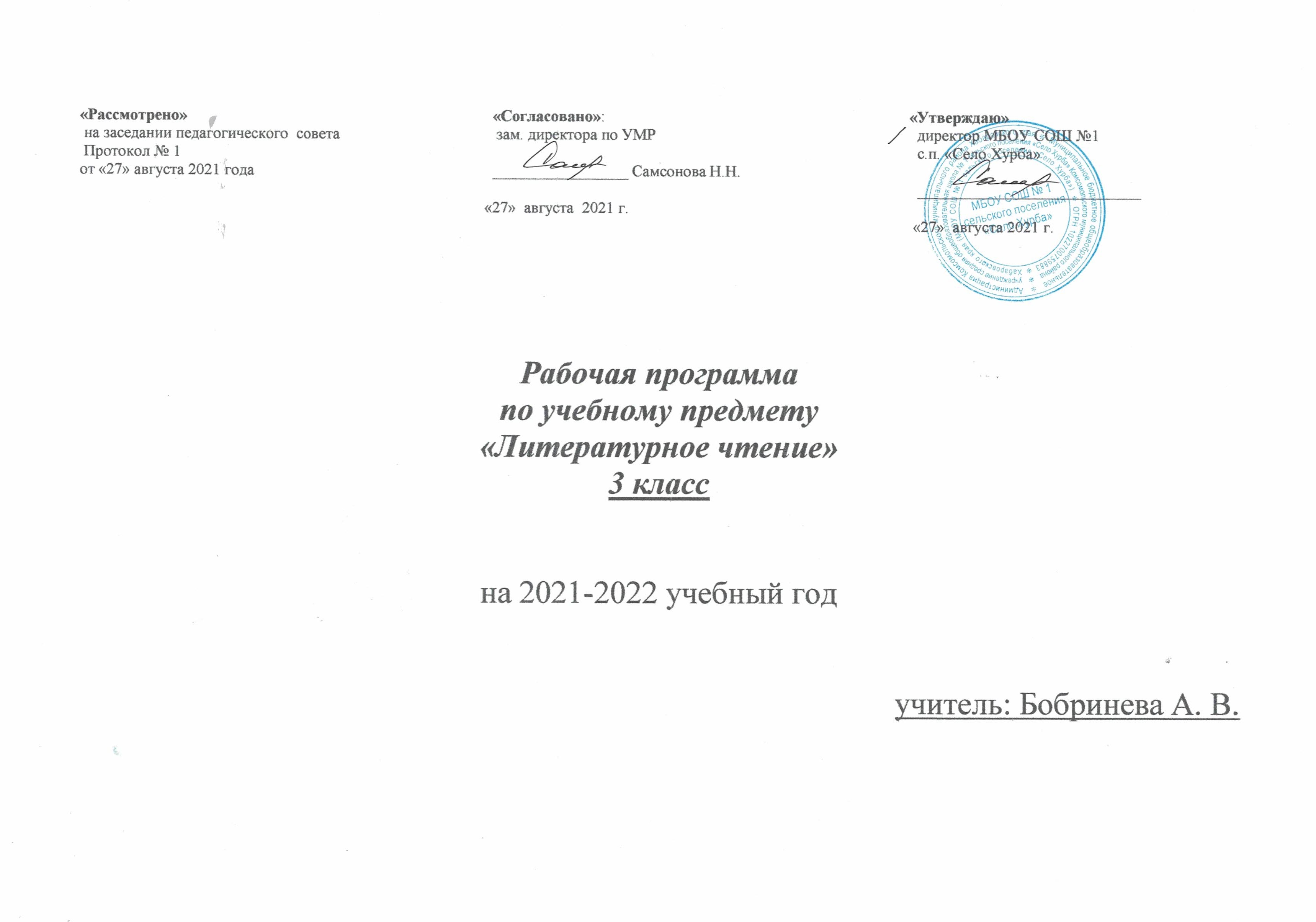 Пояснительная запискаКурс литературного чтения является одним из основных предметов в системе начального общего образования, закладывающим основы интеллектуального, речевого, эмоционального, духовно-нравственного развития младших школьников, их умения пользоваться устным и письменным литературным языком.Данный курс обеспечивает достижение необходимых личностных, предметных и метапредметных результатов освоения программы литературного чтения, а также успешность изучения других предметов в начальной школе.Основная цель курса литературного чтения - помочь ребенку стать читателем: ввести его в мир литературы, помочь овладеть читательскими умениями, подвести к осознанию богатого мира отечественной и зарубежной детской литературы, обогатить читательский опыт. Развитие читателя предполагает овладение основными видами речевой деятельности: слушание, чтение, говорение (устная литературная речь) и письмо (письменная литературная речь). Каждый ученик должен научиться воспринимать текст произведения, слушать и слышать художественное слово, читать вслух и молча, понимать читаемое не только на уровне фактов, но и смысла (иметь свои суждения, выражать эмоциональное отношение); воссоздавать в своем воображении прочитанное (представлять мысленно героев, события) и уметь рассказывать текст произведения в разных вариантах — подробно, выборочно, сжато, творчески с изменением ситуации. Эти компоненты необходимы для формирования правильной читательской деятельности. Чтобы ребенок стал полноценным читателем, важно создать условия для формирования читательской деятельности.Задачи курса «Литература»:обеспечивать полноценное восприятие учащимися литературного произведения, понимание текста и специфики его литературной формы;научить учащихся понимать точку зрения писателя, формулировать и выражать свою точку зрения (позицию читателя);систематически отрабатывать умения читать вслух, молча, выразительно, пользоваться основными видами чтения (ознакомительным, изучающим, поисковым и просмотровым);включать учащихся в эмоционально-творческую деятельность в процессе чтения, учить работать в парах и группах;формировать литературоведческие представления, необходимые для понимания литературы как искусства слова;расширять круг чтения учащихся, создавать «литературное пространство», соответствующее возрастным особенностям и уровню подготовки учащихся и обеспечивающее условия для формирования универсальных учебных действий. Читательское пространство в нашей программе формируется произведениями для изучения на уроке (даны в учебнике), для дополнительного чтения (в учебной хрестоматии), для самостоятельного чтения по изучаемой теме или разделу (в рубрике «Книжная полка» в конце изучаемого раздела или нескольких разделов).Общая характеристика учебного предметаДанный курс литературного чтения построен с учетом следующих концептуальных положений:изучение должно обеспечивать развитие личности ребенка, формирование его интеллекта и основных видов речевой деятельности (слушания, говорения, чтения и письма);в результате обучения формируется читательская деятельность школьников, компоненты учебной деятельности, а также универсальные учебные действия;дифференцированное обучение и учет индивидуальных возможностей каждого ребенка.Характерной чертой данной программы является «нерасчлененность» и «переплетенность» обучения работе с произведением и книгой. При изучении произведений постоянно идет обучение работе с учебной, художественной и справочной детской книгой, развивается интерес к самостоятельному чтению. В программе не выделяются отдельно уроки обучения чтению и работе с книгой, а есть уроки литературного чтения, на которых комплексно решаются все задачи литературного образования младших школьников: формируются читательские умения, решаются задачи эмоционального, эстетического и литературного развития, а также нравственно-этического воспитания, так как чтение для ребенка — и труд, и творчество, и новые открытия, и удовольствие, и самовоспитание.Специфические особенности курса литературного чтения в начальной школе:сочетание работы над собственно чтением: техническими навыками и читательскими умениями;работа с текстом как речеведческой единицей, а с литературным произведением как искусством слова, с учетом специфики его структуры и жанровых особенностей;одновременная работа над языком произведения и речью детей;сочетание работы над художественным произведением и детской книгой как особым объектом изучения;различение художественных и научно-популярных произведений;формирование литературоведческих понятий, обеспечивающих полноценное восприятие произведения;освоение литературных произведений в сочетании с творческой деятельностью учащихся, развитием их эмоциональной сферы, обогащением духовного мира ученика.Использование системно-деятельностного подхода предполагает преемственность с дошкольными образовательными учреждениями, постепенное формирование у детей основных видов речевой деятельности (слушание, говорение, чтение и письмо).В основу построения курса «Литературное чтение» в системе учебников «Начальная школа ХХI век» были положены следующие принципы:• системности — обеспечивает комплексное решение задач обучения, воспитания и развития младшего школьника, а также создания литературного пространства на основе взаимодействия и интеграции различных форм дополнительного образования (кружки, факультативы, библиотечные часы, а также самостоятельная работа с книгой в группе продлённого дня);• эстетический — обусловливает требования к произведениям, вошедшим в курс литературного чтения. Постоянное общение младших школьников с лучшими образцами детской литературы создаёт условия для формирования их эстетического вкуса и читательских предпочтений;• эмоциональности — учитывает воздействие литературного произведения и книги на эмоционально-чувственную сферу начинающего читателя (развитие его эмоциональной отзывчивости, способности воспринимать художественный мир автора, сопереживание чувствам героев);• преемственности — обеспечивает связь разных уровней (этапов) литературного образования и уроков литературного чтения с уроками русского языка, окружающего мира, музыки, изобразительного искусства.При конструировании курса литературного чтения с учётом принципа системности были сформулированы следующие требования к его содержанию:• содержание учебников представлено блоками (разделами),построенными по жанрово-тематическому, жанровому и авторскому принципам. Объём и содержание произведений каждого блока отобраны с учётом возрастных и психологических особенностей учащихся начальной школы, произведения способствуют приобщению младших школьников к культурному опыту своего и других народов;• развитие основных видов речевой деятельности (слушание, чтение, устная и письменная литературная речь) входит содержательной линией в каждый изучаемый раздел и носит практико-ориентированный характер; • введение в каждый раздел и последовательное знакомство с литературоведческими понятиями на пропедевтическом уровне служит литературному развитию и формированию читательской компетентности; • системная работа по формированию самостоятельной читательской деятельности проходит в каждом разделе каждого класса и усложняется от класса к классу; • система творческих заданий, представленная в каждом блоке(разделе), позволяет учитывать уровень обученности и индивидуальные возможности учащихся; • умение работать с информацией (находить информацию в тексте произведения, в справочниках, энциклопедиях и доступных интернет-ресурсах) формируется последовательно во всех классах начальной школы.   Специфические особенности курса литературного чтения в начальной школе: • сочетание работы над собственно чтением: техническими навыками и читательскими умениями; • работа с текстом как речеведческой единицей, а с литературным произведением как искусством слова с учётом специфики его структуры и жанровых особенностей; • одновременная работа над языком произведения и речью детей; • сочетание работы над художественным произведением и детской книгой как особым объектом изучения; • различение художественных и научно-популярных произведений; • формирование литературоведческих понятий, обеспечивающих полноценное восприятие произведения; • освоение литературных произведений в сочетании с творческой деятельностью учащихся, развитием их эмоциональной сферы, обогащением духовного мира ученика.Описание места учебного предмета в учебном плане  Изучение литературного чтения в 1 классе начинается в курсе «Обучение грамоте», продолжительность которого зависит от уровня готовности класса, темпа обучения, профессиональной подготовки учителя и средств обучения, соответствующих программе. В этот период объединяются часы учебного плана по русскому языку и литературному чтению, всего 9 часов в неделю. На обучение грамоте отводится 4 часа, на письмо — 4 часа и 1 час на литературное слушание. После периода обучения грамоте идёт раздельное изучение литературногочтения и русского языка, которые входят в образовательную область «Филология». На изучение литературного чтения со 2 по 4 класс отводится по 4 часа еженедельно.Ценностные ориентиры содержания.Специфика литературного чтения заключается в том, что предметом изучения является художественная литература, которая благодаря своей нравственной сущности, оказывает огромное влияние на становление личности учащегося: духовно-нравственное развитие, формирование основ гражданской идентичности, понимание и усвоение моральных норм и нравственных ценностей принятых в семье, в народе, в обществе (любви к семье, к своему народу, Родине, уважительное отношение к другой культуре и мнению и т.п.).Личностные, метапредметные и предметные результаты освоения литературного чтения:Результаты освоения курсаКурс литературного чтения в начальной школе закладывает фундамент всего последующего образования, в котором чтение является важным элементом всех учебных действий, носит универсальный метапредметный характер. Данная программа обеспечивает достижение необходимых личностных, метапредметных, предметных результатов освоения курса, заложенных в ФГОС НОО.Личностные результаты освоения основной образовательной программы начального общего образования должны отражать:1)	формирование основ российской гражданской идентичности, чувства гордости за свою Родину, российский народ и историю России, осознание своей этнической и национальной принадлежности; формирование ценностей многонационального российского общества; становление гуманистических и демократических ценностных ориентации;2)	формирование целостного, социально ориентированного взгляда на мир в его органичном единстве и разнообразии природы, народов, культур и религий;формирование уважительного отношения к иному мнению, истории и культуре других народов;овладение начальными навыками адаптации в динамично изменяющемся и развивающемся мире;принятие и освоение социальной роли обучающегося, развитие мотивов учебной деятельности и формирование личностного смысла учения;развитие самостоятельности и личной ответственности за свои поступки, в том числе в информационной деятельности, на основе представлений о нравственных нормах, социальной справедливости и свободе;формирование эстетических потребностей, ценностей и чувств;развитие этических чувств, доброжелательности и эмоционально-нравственной отзывчивости, понимания и сопереживания чувствам других людей;9)	развитие навыков сотрудничества со взрослыми и сверстниками в разных социальных ситуациях, умения не создавать конфликтов и находить выходы из спорных ситуаций;10)	формирование установки на безопасный, здоровый образ жизни, наличие мотивации к творческому труду, работе на результат, бережному отношению к материальным и духовным ценностям.Метапредметные результаты освоения основной образовательной программы начального общего образования должны отражать:овладение способностью принимать и сохранять цели и задачи учебной деятельности, поиска средств ее осуществления;освоение способов решения проблем творческого и поискового характера;формирование умения планировать, контролировать и оценивать учебные действия в соответствии с поставленной задачей и условиями ее реализации; определять наиболее эффективные способы достижения результата;формирование умения понимать причины успеха/неуспеха учебной деятельности и способности конструктивно действовать даже в ситуациях неуспеха;освоение начальных форм познавательной и личностной рефлексии;использование знаково-символических средств представления информации для создания моделей изучаемых объектов и процессов, схем решения учебных и практических задач;активное использование речевых средств и средств информационных и коммуникационных технологий для решения коммуникативных и познавательных задач;8)	использование различных способов поиска (в справочных источниках и открытом учебном информационном пространстве сети Интернет), сбора, обработки, анализа, организации, передачи и интерпретации информации в соответствии с коммуникативными и познавательными задачами и технологиями учебного предмета; в том числе умение вводить текст с помощью клавиатуры, фиксировать (записывать) в цифровой форме измеряемые величины и анализировать изображения, звуки, готовить свое выступление и выступать с аудио-, видео- и графическим сопровождением; соблюдать нормы информационной избирательности, этики и этикета;9)	овладение навыками смыслового чтения текстов различных стилей и жанров в соответствии с целями и задачами; осознанно строить речевое высказывание в соответствии с задачами коммуникации и составлять тексты в устной и письменной формах;овладение логическими действиями сравнения, анализа, синтеза, обобщения, классификации по родовидовым признакам, установления аналогий и причинно-следственных связей, построения рассуждений, отнесения к известным понятиям;готовность слушать собеседника и вести диалог; готовность признавать возможность существования различных точек зрения и права каждого иметь свою; излагать свое мнение и аргументировать свою точку зрения и оценку событий;определение общей цели и путей ее достижения; умение договариваться о распределении функций и ролей в совместной деятельности; осуществлять взаимный контроль в совместной деятельности, адекватно оценивать собственное поведение и поведение окружающих;готовность конструктивно разрешать конфликты посредством учета интересов сторон и сотрудничества;овладение начальными сведениями о сущности и особенностях объектов, процессов и явлений действительности (природных, социальных, культурных, технических и др.) в соответствии с содержанием конкретного учебного предмета;овладение базовыми предметными и межпредметными понятиями, отражающими существенные связи и отношения между объектами и процессами;умение работать в материальной и информационной среде начального общего образования (в том числе с учебными моделями) в соответствии с содержанием конкретного учебного предмета.Предметные результаты освоения основной образовательной программы начального общего образования с учетом специфики содержания предметной области «филология», включающей в себя предмет «литературное чтение» должны отражать:понимание литературы как явления национальной и мировой культуры, средства сохранения и передачи нравственных ценностей и традиций;осознание значимости чтения для личного развития; формирование представлений о мире, российской истории и культуре, первоначальных этических представлений, понятий о добре и зле, нравственности; успешности обучения по всем учебным предметам; формирование потребности в систематическом чтении;понимание роли чтения, использование разных видов чтения (ознакомительное, изучающее, выборочное, поисковое); умение осознанно воспринимать и оценивать содержание и специфику различных текстов, участвовать в их обсуждении, давать и обосновывать нравственную оценку поступков героев;достижение необходимого для продолжения образования уровня читательской компетентности, общего речевого развития, т.е. овладение техникой чтения вслух и про себя, элементарными приемами интерпретации, анализа и преобразования художественных, научно-популярных и учебных текстов с использованием элементарных литературоведческих понятий;умение самостоятельно выбирать интересующую литературу; пользоваться справочными источниками для понимания и получения дополнительной информации».Достижение вышеперечисленных результатов освоения образовательной программы характеризуется сформированностью у выпускника начальной школы умения учиться — овладение им универсальными учебными действиями (УУД), которые необходимы для постановки и решения любой учебной задачи.Содержание учебного предмета «Литературное чтение»Характеристика курсаКурс состоит из пяти разделов: «Виды речевой и читательской деятельности», «Круг чтения», «Литературоведческая пропедевтика», «Творческая деятельность учащихся (на основе литературных произведений)», «Чтение: работа с информацией». В разделы курса входят основные содержательные линии: круг чтения, примерная тематика, жанровое разнообразие произведений, ориентировка в литературоведческих понятиях, развитие навыка чтения, восприятие литературного произведения, творческая деятельность, межпредметные связи. Кроме того, в  рабочей программе дано тематическое планирование по классам, планируемые результаты к концу каждого года обучения, учебно-методическое обеспечение реализации рабочей программы, варианты комплексных проверочных работ по итогам каждого года обучения и примерное поурочное планирование.Основные содержательные линии курсаРазвитие навыков чтенияРазвитие навыков чтения идёт от громко-речевой формы чтения вслух до чтения молча. Овладение чтением на первом году обучения предполагает формирование целостных (синтетических) приёмов чтения слов (чтение целыми словами), интонационное объединение слов в словосочетания и предложения, на втором году обучения — увеличение скорости чтения и введение чтения молча. В 3–4 классах — наращивание темпа чтения молча и использование приёмов выразительного чтения (понимание задачи чтения и умение отобрать в соответствии с ней интонационные средства выразительности). Учитывая разный темп обучаемости детей, необходимо организовать индивидуальную работу с детьми, как с теми, кто пришёл в школу хорошо читающими, так и с теми, кто отстаёт в овладении процессом чтения. Для этого в средствах обучения представлены задания разной степени сложности.Развитие восприятия произведенияЛитература не может выполнять только иллюстративную роль и не должна использоваться только как наглядный пример к какому-то понятию или учебной теме. Она самоценна, и эту присущую литературе ценность ребёнок-читатель постепенно осознаёт, развивая свой духовный мир. Именно поэтому характер иполнота восприятия произведения зависят от читательского опыта, сформированности умения воссоздать словесные образы, соответствующие авторскому замыслу. Формирование полноценного читательского восприятия является одной из важнейших задач данного курса литературного чтения. В 1 классе, пока навык чтения у детей отсутствует или недостаточно сформирован, читательское восприятие формируется на уроках литературного слушания. Во 2 классе уроки слушания включены в учебник под рубрикой «Послушай». Многие дети уже владеют навыком чтения и могут самостоятельно работать с текстом, но опыт показывает, что начинающий читатель с большим интересом самостоятельно читает прослушанное произведение. Уже во 2 классе вводится аналитическое чтение (выстраивание цепочки событий, выделение героев и их поступков). Учитель ставит перед детьми вопросы: «Как начинается произведение?», «Что было дальше?», «Какие события вас взволновали?», «Как произведение закончилось?». Рассматривается форма произведения: определяется жанр, жанровые признаки, выделяются слова, необходимые для описания событий, героев. В 3–4 классах начинается собственно литературное чтение школьника в полном объёме: умение читать вслух и молча, воспринимать содержание произведения на слух и читая самостоятельно, слушать и слышать текст произведения, отвечатьна вопросы и задавать вопросы, работать с текстом произведения.Во всех классах один раз в неделю в рамках изучаемого раздела проводятся уроки слушания и обучения работе с детскими книгами, что позволяет расширять читательское пространство и обогащать читательский опыт учащихся, формировать полноценное читательское восприятие и читательскую компетентность.Знакомство с литературоведческими понятиямиВ 1–2 классах учащиеся практически знакомятся с жанрами и темами произведений, узнают основные признаки сказки, стихотворения, рассказа. Накапливаются представления школьников об авторах произведений разных жанров.В 3–4 классах на пропедевтическом уровне вводятся литературоведческие понятия, выделяются особенности произведений разных жанров, в соответствии с этим расширяется круг детского чтения, усложняются произведения. Знакомство с литературоведческими понятиями и представлениями в данном курсе литературного чтения носит практико-ориентированную направленность.Развитие речевых уменийВ рабочей программе обращается внимание на развитие умения «видеть» слово в тексте, понимать его значение (в контексте произведения), выявлять оттенки значений, понимать, почему данное слово (а не другое) выбрал писатель (поэт), как оно характеризует героя и выражает отношение автора. Далее важно научить детей не только замечать и понимать слово, но и различать его прямое и переносное, образное значение, а затем использовать в собственной речи. Развивается один из основных видов речевой деятельности — говорение (устная речь). Практическое знакомство с диалогом и монологом (выделение в тексте, чтение в лицах, ведение диалога о прочитанном). Формулирование высказываний о своём отношении к произведению, героями их поступкам. Обучение пересказам и рассказыванию, чтению наизусть стихотворных произведений и небольших отрывков из прозаических произведений.Развитие творческой деятельностиДобиться хорошего уровня литературного развития учащихся, научить их выразительно читать и понимать прочитанное можно, только вовлекая детей в самостоятельную творческую деятельность. Необходимо вводить такие виды работы с произведением (книгой), которые побуждают ребёнка вносить элементы творчества, выражать своё отношение к герою (произведению), по-своему интерпретировать текст. Методы и приёмы, используемые на уроках литературного чтения, имеют широкий спектр: комментирование, интерпретация, анализ Содержания и формы, выразительное чтение и драматизация произведения. В данном курсе широко используются практические действия учащихся при выполнении заданий к изучаемому произведении в тетради (подчёркивание, пометы, перегруппировка текста),изобразительная деятельность (рисование, раскрашивание, оформление обложек), игровые приёмы (работа с кроссвордами, дидактические литературные игры), а также письмо (дописывание, списывание, сочинения) и различные формы устной речи (составление высказываний, описаний, сравнительных характеристик, пересказов, отзывов о книгах).Все творческие работы проводятся в классе под руководством учителя, так как носят обучающий характер. Формы организации творческих работ могут быть разные: индивидуальные, парные, групповые.Виды речевой и читательской деятельностиАудирование (слушание). Восприятие литературного произведения. Восприятие на слух произведений из круга чтения, умение слушать и слышать художественное слово. Создание условий для развития полноценного восприятия произведения. Эмоциональная реакция учащихся на прочитанное и понимание авторской точки зрения. Выражение своего отношения к произведению, к героям, их поступкам. Сравнение персонажей одного произведения, а также различных произведений (сказок разных народов, героев народных сказок, выявление их сходства и различий). Оценка эмоционального состояния героев, их нравственных позиций. Понимание отношения автора к героям произведения.Чтение. Осознанное правильное плавное чтение вслух с переходом на чтение целыми словами вслух небольших по объему текстов. Обучение чтению молча на небольших текстах или отрывках. Выразительное чтение небольших текстов или отрывков. Формирование умения самоконтроля и самооценки навыка чтения.Работа с текстом. Понимание слов и выражений, употребляемых в тексте. Различие простейших случаев многозначности, выделение сравнений. Деление текста на части и составление простейшего плана под руководством учителя; определение основной мысли произведения с помощью учителя. Пересказ по готовому плану; самостоятельная работа по заданиям и вопросам к тексту произведения.Универсальные учебные действия:воспринимать прослушанное или прочитанное произведение;читать самостоятельно небольшие произведения и детские книги объемом 1-2 страницы;овладеть умениями читать вслух, молча, выразительно;понимать роль чтения и использовать умение читать для решения познавательных и коммуникативных задач;воспринимать духовно-нравственные, этические и морально-этические ценности и идеалы ( на примерах поступков героев литературных произведений входящих в круг чтения второклассников);понимать учебную задачу определять способы ее решения;анализировать тексты произведений разных жанров (определять тему, понимать главную мысль произведения, делить текст на смысловые части и составлять план);определять примерную тему книги по обложке и иллюстрациям;выделять положительных и отрицательных героев, сравнивать героев произведений;отвечать на вопросы (по содержанию произведения, выявляющие характер отношений между героями произведений, побуждающие дать оценку  событиям и поступкам героев);формулировать высказывание (о произведении, о героях);планировать действия в соответствии с поставленной задачей и контролировать этапы выполнения задачи;использовать знако-символическое моделирование для решения читательских задач;группировать книги по темам, жанрам, авторской принадлежности;объяснять значение слов, подбирать синонимы к словам из произведения, сравнивать прямое и контекстное значение слова;сравнивать произведения по жанру, теме, авторской принадлежности;составлять модели, использовать готовые модели, дополнять и сравнивать модели ( на примере моделирования обложек к произведению).Круг чтенияПроизведения фольклора русского народа и народов других стран: пословица, скороговорка, загадка, потешка, закличка, песня, сказка, былина. Сравнение произведений фольклора разных народов. Произведения русских и зарубежных писателей-классиков, произведения современных детских писателей. Произведения о жизни детей разных народов и стран. Приключенческая детская книга. Научно-популярные произведения; сказка, рассказ; справочная детская литература: книги-справочники, словари.Примерная тематика. Произведения о Родине, о родной природе, о человеке и его отношении к другим людям, к природе, к труду; о жизни детей, о дружбе и товариществе; о добре и зле, правде и лжи.Жанровое разнообразие. Сказки (народные и авторские), рассказы, басни, стихотворения, загадки, пословицы, считалки, потешки, былины.Работа с книгой. Элементы книги: обложка, переплет, титульный лист, оглавление, иллюстрация. Детские газеты и журналы. Сведения об авторе, элементарные знания о времени написания произведения.Литературоведческая пропедевтикаОриентировка в литературоведческих понятиях: литературное произведение, фольклор, произведения фольклора, народная сказка, стихотворение, рассказ, история, быль, былина, бытовая сказка, сказка о животных, волшебная сказка, присказка, зачин, небылица, потешка, шутка, скороговорка, герой произведения, события реальные и вымышленные, название произведения (фамилия автора, заглавие), диалог, рифма, обращение, сравнение, информация.Универсальные учебные действия:усваивать с помощью моделирования литературоведческие понятия;группировать пословицы и загадки по темам и видам;характеризовать жанры и темы изучаемых произведений;использовать в речи литературоведческие понятия (жанр, тема, диалог, обращение, автор произведения. герой произведения).Творческая деятельность учащихся (на основе литературных произведений)Проявление интереса к словесному творчеству, участие в сочинении небольших сказок и историй. Рассказывание сказок от лица одного из ее персонажей. Придумывание продолжения произведения (сказки, рассказа), изменение начала и продолжения произведения. Коллективные творческие работы («Мир сказок», «Сказочные герои», «Герои народных сказок», «Теремок для любимых героев» и т. д.). Подготовка и проведение уроков-сказок, уроков-утренников, уроков-конкурсов, уроков-игр.Универсальные учебные действия:понимать позицию автора текста и выражать свою точку зрения ( через выразительное чтение, творческий пересказ);читать выразительно по ролям, инсценировать небольшие произведения или отдельные эпизоды;создавать истории о героях произведений.Чтение: работа с информациейИнформация: книга, произведение, автор произведения, жанр, тема. Сбор информации с опорой на аппарат книги (титульный лист, аннотация, предисловия «Об авторе», «От автора»). Составление таблиц (имена героев, действия, позиция автора, мнение читателя). Чтение данных в таблице и использование их для характеристики героев, произведений, книг. Заполнение и дополнение схем об авторах, жанрах, темах, типах книг.Универсальные учебные действия:искать, находить и выделять нужную информацию о героях и их поступках, о произведении или книге;слушать ответы одноклассников на вопросы по изучаемому произведению; дополнять и уточнять их ответы, подтверждая информацией из текста произведения;понимать информацию, данную в тексте, и на ее основе дополнять таблицы и схемы недостающей информацией.Межпредметные связи:- с уроками русского языка: составление и запись предложений и мини-текстов (рассказов, сказок) о героях литературных произведений;- с уроками изобразительного искусства: иллюстрирование отдельных произведений, оформление творческих работ, участие в выставках рисунков по изученным произведениям;- с уроками музыки: слушание музыкальных произведений по теме изученных произведений (народные хороводные и колыбельные песни, авторские колыбельные песни);- с уроками труда: изготовление книг-самоделок, ремонт книг, практическое знакомство с элементами книги, уроки коллективного творчества (аппликация, лепка, легоконструкции к изученным произведениям или разделам).Планируемые результаты освоения учебного предмета  «Литературное чтение» в 3 классеКурс литературного чтения в начальной школе закладывает фундамент всего последующего образования, в котором чтение является важным элементом всех учебных действий, носит универсальный метапредметный характер. Данная программа обеспечивает достижение необходимых личностных, метапредметных, предметных результатов освоения курса, заложенных в ФГОС НОО:Личностными результатами обучения являются-  формирование основ российской гражданской идентичности, чувства гордости за свою Родину, российский народ и историю России, осознание своей этнической и национальной принадлежности; формирование ценностей многонационального российского общества; становление гуманистических и демократических ценностных ориентации;- формирование целостного, социально ориентированного взгляда на мир в его органичном единстве и разнообразии природы, народов, культур и религий;- формирование уважительного отношения к иному мнению, истории и культуре других народов;- овладение начальными навыками адаптации в динамично изменяющемся и развивающемся мире;- принятие и освоение социальной роли обучающегося, развитие мотивов учебной деятельности и формирование личностного смысла учения;- развитие самостоятельности и личной ответственности за свои поступки, в том числе в информационной деятельности, на основе представлений о нравственных нормах, социальной справедливости и свободе;- формирование эстетических потребностей, ценностей и чувств;- развитие этических чувств, доброжелательности и эмоционально-нравственной отзывчивости, понимания и сопереживания чувствам других людей;- развитие навыков сотрудничества со взрослыми и сверстниками в разных социальных ситуациях, умения не создавать конфликтов и находить выходы из спорных ситуаций;- формирование установки на безопасный, здоровый образ жизни, наличие мотивации к творческому труду, работе на результат, бережному отношению к материальным и духовным ценностям.Метапредметными результатами обучения являются- овладение способностью принимать и сохранять цели и задачи учебной деятельности, поиска средств ее осуществления;- освоение способов решения проблем творческого и поискового характера;- формирование умения планировать, контролировать и оценивать учебные действия в соответствии с поставленной задачей и условиями ее реализации; определять наиболее эффективные способы достижения результата;- формирование умения понимать причины успеха/неуспеха учебной деятельности и способности конструктивно действовать даже в ситуациях неуспеха;- освоение начальных форм познавательной и личностной рефлексии;- использование знаково-символических средств представления информации для создания моделей изучаемых объектов и процессов, схем решения учебных и практических задач;- активное использование речевых средств и средств информационных и коммуникационных технологий для решения коммуникативных и познавательных задач;- использование различных способов поиска (в справочных источниках и открытом учебном информационном пространстве сети Интернет), сбора, обработки, анализа, организации, передачи и интерпретации информации в соответствии с коммуникативными и познавательными задачами и технологиями учебного предмета; в том числе умение вводить текст с помощью клавиатуры, фиксировать (записывать) в цифровой форме измеряемые величины и анализировать изображения, звуки, готовить свое выступление и выступать с аудио-, видео- и графическим сопровождением; соблюдать нормы информационной избирательности, этики и этикета;- овладение навыками смыслового чтения текстов различных стилей и жанров в соответствии с целями и задачами; осознанно строить речевое высказывание в соответствии с задачами коммуникации и составлять тексты в устной и письменной формах;- овладение логическими действиями сравнения, анализа, синтеза, обобщения, классификации по родовидовым признакам, установления аналогий и причинно-следственных связей, построения рассуждений, отнесения к известным понятиям;- готовность слушать собеседника и вести диалог; готовность признавать возможность существования различных точек зрения и права каждого иметь свою; излагать свое мнение и аргументировать свою точку зрения и оценку событий;- определение общей цели и путей ее достижения; умение договариваться о распределении функций и ролей в совместной деятельности; осуществлять взаимный контроль в совместной деятельности, адекватно оценивать собственное поведение и поведение окружающих;- готовность конструктивно разрешать конфликты посредством учета интересов сторон и сотрудничества;- овладение начальными сведениями о сущности и особенностях объектов, процессов и явлений действительности (природных, социальных, культурных, технических и др.) в соответствии с содержанием конкретного учебного предмета;- овладение базовыми предметными и межпредметными понятиями, отражающими существенные связи и отношения между объектами и процессами;- умение работать в материальной и информационной среде начального общего образования (в том числе с учебными моделями) в соответствии с содержанием конкретного учебного предмета.- понимание литературы как явления национальной и мировой культуры, средства сохранения и передачи нравственных ценностей и традиций;- осознание значимости чтения для личного развития; формирование представлений о мире, российской истории и культуре, первоначальных этических представлений, понятий о добре и зле, нравственности; успешности обучения по всем учебным предметам; формирование потребности в систематическом чтении;- понимание роли чтения, использование разных видов чтения (ознакомительное, изучающее, выборочное, поисковое); умение осознанно воспринимать и оценивать содержание и специфику различных текстов, участвовать в их обсуждении, давать и обосновывать нравственную оценку поступков героев;- достижение необходимого для продолжения образования уровня читательской компетентности, общего речевого развития, т.е. овладение техникой чтения вслух и про себя, элементарными приемами интерпретации, анализа и преобразования художественных, научно-популярных и учебных текстов с использованием элементарных литературоведческих понятий;- умение самостоятельно выбирать интересующую литературу; пользоваться справочными источниками для понимания и получения дополнительной информации».Предметными результатами обучения являютсяРаздел «Виды речевой и читательской деятельности» К концу обучения в 3 классе ученик научится:осознавать значение чтения для расширения своего читательского кругозора;понимать содержание прослушанных и самостоятельно прочитанных произведений, определять их главную мысль; читать вслух целыми словами в темпе, соответствующем возможностям третьеклассника и позволяющем понять прочитанное (не менее 60–75 слов в минуту);читать молча (про себя) небольшие произведения под контролем учителя;читать выразительно подготовленные тексты, соблюдая знаки препинания и выбирая тон, темп, соответствующие читаемому произведению;читать наизусть заранее подготовленные произведения;пользоваться первичным, изучающим и поисковым видами чтения по собственному желанию и в зависимости от цели чтения;практически различать художественные, научно-популярные и справочные тексты, сравнивать по принципу сходство/различия;отвечать на вопросы по содержанию произведения и вести диалог о произведении, героях и их поступках;правильно называть произведение и книгу, объяснять заглавие произведения и его соответствие содержанию;понимать и оценивать поведение героев произведения с морально-этических позиций, и обогащать свой эмоционально-духовный опыт;пересказывать тексты изученных произведений по готовому плану и овладевать алгоритмом подготовки пересказов;классифицировать изученные произведения по темам, жанрам, авторской принадлежности, выделяя существенные признаки;различать типы книг: книга-произведение и книга-сборник; книги-сборники по темам и жанрам.К концу обучения в 3 классе ученик получит возможность научиться:понимать нравственное содержание прочитанного, давать оценку поступкам героев, высказывать свое мнение о произведении;понимать авторскую точку зрения, аргументировано соглашаться или не соглашаться с авторским мнением;работать с аппаратом книг разного типа (книг-произведений, книг-сборников) и классифицировать их по жанрам, темам, авторам;уметь пользоваться фондом школьной библиотеки для отбора книг по теме, жанру или авторской принадлежности.Раздел «Литературоведческая пропедевтика»К концу обучения в 3 классе ученик научится:различать стихотворный и прозаический тексты, называть стихотворные и прозаические жанры;определять особенности жанров произведений (сказок, рассказов, стихотворений, загадок), выделяя 2-3 существенных признака;подбирать синонимы к словам из текста произведения и осознавать контекстное и прямое значение слов;находить в текстах произведений эпитеты, сравнения и обращения, пословицы;находить средства выразительности, использовать в речи названия жанров и литературоведческие понятия (сказка, рассказ, стихотворение, сказки о животных, бытовые и волшебные, обращение, диалог, произведение, автор произведения, герой произведения, сравнение, эпитет).К концу обучения в 3 классе ученик получит возможность научиться:подбирать к словам синонимы, понимать прямое и контекстное значения слов;употреблять в речи изученные литературоведческие понятия при анализе произведений;находить и читать диалоги и монологи героев.Раздел «Творческая деятельность»К концу обучения в 3 классе ученик научится:понимать особенности образов героев произведения, выбирать роль героя и читать его реплики в соответствии с образом, созданным автором произведения;инсценировать небольшие произведения (сказки, басни) или отдельные эпизоды;моделировать «живые картины» к изученным произведениям;создавать истории с героями произведений на основе интерпретации художественного произведения.К концу обучения в 3 классе ученик получит возможность научиться:иллюстрировать словесно отдельные эпизоды произведений;выполнять проекты коллективно или в группах по темам «Народные сказки», «Книги о детях», «Сказки о животных», «Животные — герои литературных произведений»;творчески пересказывать произведение от лица героя;создавать по образцу небольшие произведения (истории, комиксы).Раздел «Чтение: работа с информацией»К концу обучения в 3 классе ученик научится:определять и формулировать главную мысль текста;находить в тексте произведения информацию о героях произведений, в структурных элементах книги – сведения об авторе, жанре;работать с таблицами и схемами, использовать информацию таблицы для характеристики произведения, книги, героев;делить текст на составные части, составлять план текста;понимать информацию, представленную разными способами: в таблицах, схемах, моделях; дополнять, исправлять, уточнять её;сопоставлять и обобщать информацию, содержащуюся в разных частях текста. К концу обучения в 3 классе ученик получит возможность научиться:самостоятельно находить информацию в учебнике и справочнике;находить информацию о книге, об авторе,  пользуясь структурными элементами книги;целенаправленно находить информацию о предметах, явлениях природы в текстах научно-популярных произведений и справочниках;сравнивать полученную из текста информацию с информацией готовых таблиц и схем.Учебно-методическое обеспечение образовательного процесса, осуществляемого по учебному предмету  «Литературное чтение»Для реализации программы используется УМК:Литературное чтение: рабочая программа: 1-4 классы/Л.А.Ефросинина, М.И. Оморокова.- М.: Вентана - Граф, 2017. Л.А. Ефросинина Литературное чтение.  Учебник для 3 класса в 2-х ч.-  Москва: Вентана - Граф, 2020. Л.А. Ефросинина Литературное чтение.  Учебная хрестоматия. -  Москва: Вентана - Граф,  2019Л.А. Ефросинина Литературное чтение.  Рабочие тетради в 2-х ч. -  Москва: Вентана - Граф,  2020 Л. А. Ефросинина  Литературное чтение в начальной школе. Методика обучения. - М.: Вентана - Граф,  2019.  Электронные образовательные ресурсы:• Литературное чтение. 1–4 классы. Электронное учебное пособие. Словарь-справочник «Книгочей» (автор Л.А. Ефросинина): для учащихся общеобразовательных учреждений. — М.: Вентана-Граф.Тематическое планирование курса «Литературное чтение»3 класс(136 часов – 4 часа в неделю)Календарно-тематическое планирование курса «Литературное чтение»3 класс (136 часов, 4 часа в неделю)№разделаТема разделаКол-во часовТематический и итоговый контрольФормированиеуниверсальных учебных действий1Устное народное творчество16 ч.Проверочная работа №1 по теме «Малые жанры фольклора».Проверочная работа №2 по разделу «Устное народное творчество»Проверочная работа № 3 по теме «Басни»Литературный диктант №1.Проверка навыка чтения №1.Проверочная работа № 4 по теме «Произведения А. С. Пушкина»Контрольная работа по изученным темам.Личностными результатами обучения учащихся являются: самостоятельность мышления; умение устанавливать, с какими учебными задачами ученик может самостоятельно успешно справиться; готовность и способность к саморазвитию;заинтересованность     в     расширении     и     углублении     получаемых знаний;готовность использовать получаемую литературоведческую подготовку в учебной деятельности и при решении практических задач, возникающих в повседневной жизни;способность преодолевать трудности, доводить начатую работу до ее завершения;способность к самоорганизованности; высказывать собственные суждения и давать им обоснование; владение коммуникативными умениями с целью реализации возможностей успешного сотрудничества с учителем и учащимися класса (при групповой работе, работе в парах, в коллективном обсуждении математических проблем).Метапредметными результатами обучения являются: владение основными методами познания окружающего мира (наблюдение, сравнение, анализ, синтез, обобщение, моделирование); понимание и принятие учебной задачи, поиск и нахождение способов ее решения; планирование, контроль и оценка учебных действий; определение наиболее эффективного способа достижения результата;понимание причины неуспешной учебной деятельности и способность конструктивно действовать в условиях неуспеха; адекватное оценивание результатов своей деятельности;готовность слушать собеседника, вести диалог; умение работать в информационной среде.Предметными результатами обучения являются:Определение и различение жанра  и темы изучаемых произведенийчтение вслух произведения разных жанров (рассказ, стихотворение, сказка) и отвечать на вопросы по содержанию;умение правильно называть произведение (фамилию автора и заглавие);использовать в речи литературоведческие понятия (произведение, заголовок, фамилия автора, название произведения);умение различать стихотворение, сказку, рассказ, загадку, пословицу;умение сравнивать и выделять особенности фольклорных и авторских сказок.2 Басни5 ч.Проверочная работа №1 по теме «Малые жанры фольклора».Проверочная работа №2 по разделу «Устное народное творчество»Проверочная работа № 3 по теме «Басни»Литературный диктант №1.Проверка навыка чтения №1.Проверочная работа № 4 по теме «Произведения А. С. Пушкина»Контрольная работа по изученным темам.Личностными результатами обучения учащихся являются: самостоятельность мышления; умение устанавливать, с какими учебными задачами ученик может самостоятельно успешно справиться; готовность и способность к саморазвитию;сформированность мотивации к обучению;способность характеризовать и оценивать собственные литературоведческие  знания и умения;заинтересованность     в     расширении     и     углублении     получаемых знаний;готовность использовать получаемую литературоведческую подготовку в учебной деятельности и при решении практических задач, возникающих в повседневной жизни;способность преодолевать трудности, доводить начатую работу до ее завершения;способность к самоорганизованности; высказывать собственные суждения и давать им обоснование; владение коммуникативными умениями с целью реализации возможностей успешного сотрудничества с учителем и учащимися класса (при групповой работе, работе в парах, в коллективном обсуждении математических проблем).Метапредметными результатами обучения являются: владение основными методами познания окружающего мира (наблюдение, сравнение, анализ, синтез, обобщение, моделирование); понимание и принятие учебной задачи, поиск и нахождение способов ее решения; планирование, контроль и оценка учебных действий; определение наиболее эффективного способа достижения результата; выполнение учебных действий в разных формах (практические работы, работа с моделями и др.);понимание причины неуспешной учебной деятельности и способность конструктивно действовать в условиях неуспеха; адекватное оценивание результатов своей деятельности;готовность слушать собеседника, вести диалог; умение работать в информационной среде.Предметными результатами обучения являются:Определение и различение жанра  и темы изучаемых произведений чтение вслух произведения разных жанров (рассказ, стихотворение, сказка) и отвечать на вопросы по содержанию;умение правильно называть произведение (фамилию автора и заглавие);использовать в речи литературоведческие понятия (произведение, заголовок, фамилия автора, название произведения);умение различать стихотворение, сказку, рассказ, загадку, пословицу;умение сравнивать и выделять особенности фольклорных и авторских сказок.3Произведения А.С. Пушкина10 ч.Проверочная работа №1 по теме «Малые жанры фольклора».Проверочная работа №2 по разделу «Устное народное творчество»Проверочная работа № 3 по теме «Басни»Литературный диктант №1.Проверка навыка чтения №1.Проверочная работа № 4 по теме «Произведения А. С. Пушкина»Контрольная работа по изученным темам.Личностными результатами обучения учащихся являются: самостоятельность мышления; умение устанавливать, с какими учебными задачами ученик может самостоятельно успешно справиться; готовность и способность к саморазвитию;сформированность мотивации к обучению;способность характеризовать и оценивать собственные литературоведческие  знания и умения;заинтересованность     в     расширении     и     углублении     получаемых знаний;готовность использовать получаемую литературоведческую подготовку в учебной деятельности и при решении практических задач, возникающих в повседневной жизни;способность преодолевать трудности, доводить начатую работу до ее завершения;способность к самоорганизованности; высказывать собственные суждения и давать им обоснование; владение коммуникативными умениями с целью реализации возможностей успешного сотрудничества с учителем и учащимися класса (при групповой работе, работе в парах, в коллективном обсуждении математических проблем).Метапредметными результатами обучения являются: владение основными методами познания окружающего мира (наблюдение, сравнение, анализ, синтез, обобщение, моделирование); понимание и принятие учебной задачи, поиск и нахождение способов ее решения; планирование, контроль и оценка учебных действий; определение наиболее эффективного способа достижения результата; выполнение учебных действий в разных формах (практические работы, работа с моделями и др.);понимание причины неуспешной учебной деятельности и способность конструктивно действовать в условиях неуспеха; адекватное оценивание результатов своей деятельности;готовность слушать собеседника, вести диалог; умение работать в информационной среде.Предметными результатами обучения являются:Определение и различение жанра  и темы изучаемых произведений чтение вслух произведения разных жанров (рассказ, стихотворение, сказка) и отвечать на вопросы по содержанию;умение правильно называть произведение (фамилию автора и заглавие);использовать в речи литературоведческие понятия (произведение, заголовок, фамилия автора, название произведения);умение различать стихотворение, сказку, рассказ, загадку, пословицу;умение сравнивать и выделять особенности фольклорных и авторских сказок.4Стихи русских поэтов: Ф.И.Тютчева, А.Н.Майкова, А.А.Фета 5 ч.Проверочная работа №1 по теме «Малые жанры фольклора».Проверочная работа №2 по разделу «Устное народное творчество»Проверочная работа № 3 по теме «Басни»Литературный диктант №1.Проверка навыка чтения №1.Проверочная работа № 4 по теме «Произведения А. С. Пушкина»Контрольная работа по изученным темам.Личностными результатами обучения учащихся являются: самостоятельность мышления; умение устанавливать, с какими учебными задачами ученик может самостоятельно успешно справиться; готовность и способность к саморазвитию;сформированность мотивации к обучению;способность характеризовать и оценивать собственные литературоведческие  знания и умения;заинтересованность     в     расширении     и     углублении     получаемых знаний;готовность использовать получаемую литературоведческую подготовку в учебной деятельности и при решении практических задач, возникающих в повседневной жизни;способность преодолевать трудности, доводить начатую работу до ее завершения;способность к самоорганизованности; высказывать собственные суждения и давать им обоснование; владение коммуникативными умениями с целью реализации возможностей успешного сотрудничества с учителем и учащимися класса (при групповой работе, работе в парах, в коллективном обсуждении математических проблем).Метапредметнымирезультатами обучения являются: владение основными методами познания окружающего мира (наблюдение, сравнение, анализ, синтез, обобщение, моделирование); понимание и принятие учебной задачи, поиск и нахождение способов ее решения; планирование, контроль и оценка учебных действий; определение наиболее эффективного способа достижения результата; выполнение учебных действий в разных формах (практические работы, работа с моделями и др.);понимание причины неуспешной учебной деятельности и способность конструктивно действовать в условиях неуспеха; адекватное оценивание результатов своей деятельности;готовность слушать собеседника, вести диалог; умение работать в информационной среде.Предметными результатами обучения являются:Определение и различение жанра  и темы изучаемых произведений чтение вслух произведения разных жанров (рассказ, стихотворение, сказка) и отвечать на вопросы по содержанию;умение правильно называть произведение (фамилию автора и заглавие);использовать в речи литературоведческие понятия (произведение, заголовок, фамилия автора, название произведения);умение различать стихотворение, сказку, рассказ, загадку, пословицу;умение сравнивать и выделять особенности фольклорных и авторских сказок.5Произведения Л.Н.ТолстогоПроверочная работа № 5 по теме «Произведения Л.Н.Толстого»11 ч.Проверочная работа №1 по теме «Малые жанры фольклора».Проверочная работа №2 по разделу «Устное народное творчество»Проверочная работа № 3 по теме «Басни»Литературный диктант №1.Проверка навыка чтения №1.Проверочная работа № 4 по теме «Произведения А. С. Пушкина»Контрольная работа по изученным темам.Личностными результатами обучения учащихся являются: самостоятельность мышления; умение устанавливать, с какими учебными задачами ученик может самостоятельно успешно справиться; готовность и способность к саморазвитию;сформированность мотивации к обучению;способность характеризовать и оценивать собственные литературоведческие  знания и умения;заинтересованность     в     расширении     и     углублении     получаемых знаний;готовность использовать получаемую литературоведческую подготовку в учебной деятельности и при решении практических задач, возникающих в повседневной жизни;способность преодолевать трудности, доводить начатую работу до ее завершения;способность к самоорганизованности; высказывать собственные суждения и давать им обоснование; владение коммуникативными умениями с целью реализации возможностей успешного сотрудничества с учителем и учащимися класса (при групповой работе, работе в парах, в коллективном обсуждении математических проблем).Метапредметными результатами обучения являются: владение основными методами познания окружающего мира (наблюдение, сравнение, анализ, синтез, обобщение, моделирование); понимание и принятие учебной задачи, поиск и нахождение способов ее решения; планирование, контроль и оценка учебных действий; определение наиболее эффективного способа достижения результата; выполнение учебных действий в разных формах (практические работы, работа с моделями и др.);понимание причины неуспешной учебной деятельности и способность конструктивно действовать в условиях неуспеха; адекватное оценивание результатов своей деятельности;готовность слушать собеседника, вести диалог; умение работать в информационной среде.Предметными результатами обучения являются:Определение и различение жанра  и темы изучаемых произведений чтение вслух произведения разных жанров (рассказ, стихотворение, сказка) и отвечать на вопросы по содержанию;умение правильно называть произведение (фамилию автора и заглавие);использовать в речи литературоведческие понятия (произведение, заголовок, фамилия автора, название произведения);умение различать стихотворение, сказку, рассказ, загадку, пословицу;умение сравнивать и выделять особенности фольклорных и авторских сказок.6Произведения Н.А.НекрасоваПроверочная работа № 6 по теме «Произведения Н.А.Некрасова»7 ч.Проверочная работа №1 по теме «Малые жанры фольклора».Проверочная работа №2 по разделу «Устное народное творчество»Проверочная работа № 3 по теме «Басни»Литературный диктант №1.Проверка навыка чтения №1.Проверочная работа № 4 по теме «Произведения А. С. Пушкина»Контрольная работа по изученным темам.Личностными результатами обучения учащихся являются: самостоятельность мышления; умение устанавливать, с какими учебными задачами ученик может самостоятельно успешно справиться; готовность и способность к саморазвитию;сформированность мотивации к обучению;способность характеризовать и оценивать собственные литературоведческие  знания и умения;заинтересованность     в     расширении     и     углублении     получаемых знаний;готовность использовать получаемую литературоведческую подготовку в учебной деятельности и при решении практических задач, возникающих в повседневной жизни;способность преодолевать трудности, доводить начатую работу до ее завершения;способность к самоорганизованности; высказывать собственные суждения и давать им обоснование; владение коммуникативными умениями с целью реализации возможностей успешного сотрудничества с учителем и учащимися класса (при групповой работе, работе в парах, в коллективном обсуждении математических проблем).Метапредметными результатами обучения являются: владение основными методами познания окружающего мира (наблюдение, сравнение, анализ, синтез, обобщение, моделирование); понимание и принятие учебной задачи, поиск и нахождение способов ее решения; планирование, контроль и оценка учебных действий; определение наиболее эффективного способа достижения результата; выполнение учебных действий в разных формах (практические работы, работа с моделями и др.);понимание причины неуспешной учебной деятельности и способность конструктивно действовать в условиях неуспеха; адекватное оценивание результатов своей деятельности;готовность слушать собеседника, вести диалог; умение работать в информационной среде.Предметными результатами обучения являются:Определение и различение жанра  и темы изучаемых произведений чтение вслух произведения разных жанров (рассказ, стихотворение, сказка) и отвечать на вопросы по содержанию;умение правильно называть произведение (фамилию автора и заглавие);использовать в речи литературоведческие понятия (произведение, заголовок, фамилия автора, название произведения);умение различать стихотворение, сказку, рассказ, загадку, пословицу;умение сравнивать и выделять особенности фольклорных и авторских сказок.7Произведения А.П.Чехова Проверка навыка чтения №2.6 ч.Проверочная работа №1 по теме «Малые жанры фольклора».Проверочная работа №2 по разделу «Устное народное творчество»Проверочная работа № 3 по теме «Басни»Литературный диктант №1.Проверка навыка чтения №1.Проверочная работа № 4 по теме «Произведения А. С. Пушкина»Контрольная работа по изученным темам.Личностными результатами обучения учащихся являются: самостоятельность мышления; умение устанавливать, с какими учебными задачами ученик может самостоятельно успешно справиться; готовность и способность к саморазвитию;сформированность мотивации к обучению;способность характеризовать и оценивать собственные литературоведческие  знания и умения;заинтересованность     в     расширении     и     углублении     получаемых знаний;готовность использовать получаемую литературоведческую подготовку в учебной деятельности и при решении практических задач, возникающих в повседневной жизни;способность преодолевать трудности, доводить начатую работу до ее завершения;способность к самоорганизованности; высказывать собственные суждения и давать им обоснование; владение коммуникативными умениями с целью реализации возможностей успешного сотрудничества с учителем и учащимися класса (при групповой работе, работе в парах, в коллективном обсуждении математических проблем).Метапредметными результатами обучения являются: владение основными методами познания окружающего мира (наблюдение, сравнение, анализ, синтез, обобщение, моделирование); понимание и принятие учебной задачи, поиск и нахождение способов ее решения; планирование, контроль и оценка учебных действий; определение наиболее эффективного способа достижения результата; выполнение учебных действий в разных формах (практические работы, работа с моделями и др.);понимание причины неуспешной учебной деятельности и способность конструктивно действовать в условиях неуспеха; адекватное оценивание результатов своей деятельности;готовность слушать собеседника, вести диалог; умение работать в информационной среде.Предметными результатами обучения являются:Определение и различение жанра  и темы изучаемых произведений чтение вслух произведения разных жанров (рассказ, стихотворение, сказка) и отвечать на вопросы по содержанию;умение правильно называть произведение (фамилию автора и заглавие);использовать в речи литературоведческие понятия (произведение, заголовок, фамилия автора, название произведения);умение различать стихотворение, сказку, рассказ, загадку, пословицу;умение сравнивать и выделять особенности фольклорных и авторских сказок.8Сказки зарубежных писателейЛитературный диктант №2.4 ч.Проверочная работа №1 по теме «Малые жанры фольклора».Проверочная работа №2 по разделу «Устное народное творчество»Проверочная работа № 3 по теме «Басни»Литературный диктант №1.Проверка навыка чтения №1.Проверочная работа № 4 по теме «Произведения А. С. Пушкина»Контрольная работа по изученным темам.Личностными результатами обучения учащихся являются: самостоятельность мышления; умение устанавливать, с какими учебными задачами ученик может самостоятельно успешно справиться; готовность и способность к саморазвитию;сформированность мотивации к обучению;способность характеризовать и оценивать собственные литературоведческие  знания и умения;заинтересованность     в     расширении     и     углублении     получаемых знаний;готовность использовать получаемую литературоведческую подготовку в учебной деятельности и при решении практических задач, возникающих в повседневной жизни;способность преодолевать трудности, доводить начатую работу до ее завершения;способность к самоорганизованности; высказывать собственные суждения и давать им обоснование; владение коммуникативными умениями с целью реализации возможностей успешного сотрудничества с учителем и учащимися класса (при групповой работе, работе в парах, в коллективном обсуждении математических проблем).Метапредметными результатами обучения являются: владение основными методами познания окружающего мира (наблюдение, сравнение, анализ, синтез, обобщение, моделирование); понимание и принятие учебной задачи, поиск и нахождение способов ее решения; планирование, контроль и оценка учебных действий; определение наиболее эффективного способа достижения результата; выполнение учебных действий в разных формах (практические работы, работа с моделями и др.);понимание причины неуспешной учебной деятельности и способность конструктивно действовать в условиях неуспеха; адекватное оценивание результатов своей деятельности;готовность слушать собеседника, вести диалог; умение работать в информационной среде.Предметными результатами обучения являются:Определение и различение жанра  и темы изучаемых произведений чтение вслух произведения разных жанров (рассказ, стихотворение, сказка) и отвечать на вопросы по содержанию;умение правильно называть произведение (фамилию автора и заглавие);использовать в речи литературоведческие понятия (произведение, заголовок, фамилия автора, название произведения);умение различать стихотворение, сказку, рассказ, загадку, пословицу;умение сравнивать и выделять особенности фольклорных и авторских сказок.9Стихи русских поэтов 7 чЛичностными результатами обучения учащихся являются: самостоятельность мышления; умение устанавливать, с какими учебными задачами ученик может самостоятельно успешно справиться; готовность и способность к саморазвитию;сформированность мотивации к обучению;способность характеризовать и оценивать собственные литературоведческие  знания и умения;заинтересованность     в     расширении     и     углублении     получаемых знаний;готовность использовать получаемую литературоведческую подготовку в учебной деятельности и при решении практических задач, возникающих в повседневной жизни;способность преодолевать трудности, доводить начатую работу до ее завершения;способность к самоорганизованности; высказывать собственные суждения и давать им обоснование; владение коммуникативными умениями с целью реализации возможностей успешного сотрудничества с учителем и учащимися класса (при групповой работе, работе в парах, в коллективном обсуждении математических проблем).Метапредметными результатами обучения являются: владение основными методами познания окружающего мира (наблюдение, сравнение, анализ, синтез, обобщение, моделирование); понимание и принятие учебной задачи, поиск и нахождение способов ее решения; планирование, контроль и оценка учебных действий; определение наиболее эффективного способа достижения результата; выполнение учебных действий в разных формах (практические работы, работа с моделями и др.);понимание причины неуспешной учебной деятельности и способность конструктивно действовать в условиях неуспеха; адекватное оценивание результатов своей деятельности;готовность слушать собеседника, вести диалог; умение работать в информационной среде.Предметными результатами обучения являются:Определение и различение жанра  и темы изучаемых произведений чтение вслух произведения разных жанров (рассказ, стихотворение, сказка) и отвечать на вопросы по содержанию;умение правильно называть произведение (фамилию автора и заглавие);использовать в речи литературоведческие понятия (произведение, заголовок, фамилия автора, название произведения);умение различать стихотворение, сказку, рассказ, загадку, пословицу;умение сравнивать и выделять особенности фольклорных и авторских сказок.10Произведения Д.Н. Мамина-Сибиряка7 чЛичностными результатами обучения учащихся являются: самостоятельность мышления; умение устанавливать, с какими учебными задачами ученик может самостоятельно успешно справиться; готовность и способность к саморазвитию;сформированность мотивации к обучению;способность характеризовать и оценивать собственные литературоведческие  знания и умения;заинтересованность     в     расширении     и     углублении     получаемых знаний;готовность использовать получаемую литературоведческую подготовку в учебной деятельности и при решении практических задач, возникающих в повседневной жизни;способность преодолевать трудности, доводить начатую работу до ее завершения;способность к самоорганизованности; высказывать собственные суждения и давать им обоснование; владение коммуникативными умениями с целью реализации возможностей успешного сотрудничества с учителем и учащимися класса (при групповой работе, работе в парах, в коллективном обсуждении математических проблем).Метапредметными результатами обучения являются: владение основными методами познания окружающего мира (наблюдение, сравнение, анализ, синтез, обобщение, моделирование); понимание и принятие учебной задачи, поиск и нахождение способов ее решения; планирование, контроль и оценка учебных действий; определение наиболее эффективного способа достижения результата; выполнение учебных действий в разных формах (практические работы, работа с моделями и др.);понимание причины неуспешной учебной деятельности и способность конструктивно действовать в условиях неуспеха; адекватное оценивание результатов своей деятельности;готовность слушать собеседника, вести диалог; умение работать в информационной среде.Предметными результатами обучения являются:Определение и различение жанра  и темы изучаемых произведений чтение вслух произведения разных жанров (рассказ, стихотворение, сказка) и отвечать на вопросы по содержанию;умение правильно называть произведение (фамилию автора и заглавие);использовать в речи литературоведческие понятия (произведение, заголовок, фамилия автора, название произведения);умение различать стихотворение, сказку, рассказ, загадку, пословицу;умение сравнивать и выделять особенности фольклорных и авторских сказок.11Произведения А.И.Куприна7 чПроверочная работа №7 по теме: «Произведения А.И. Куприна и Д.Н. Мамина-Сибиряка »Личностными результатами обучения учащихся являются: самостоятельность мышления; умение устанавливать, с какими учебными задачами ученик может самостоятельно успешно справиться; готовность и способность к саморазвитию;сформированность мотивации к обучению;способность характеризовать и оценивать собственные литературоведческие  знания и умения;заинтересованность     в     расширении     и     углублении     получаемых знаний;готовность использовать получаемую литературоведческую подготовку в учебной деятельности и при решении практических задач, возникающих в повседневной жизни;способность преодолевать трудности, доводить начатую работу до ее завершения;способность к самоорганизованности; высказывать собственные суждения и давать им обоснование; владение коммуникативными умениями с целью реализации возможностей успешного сотрудничества с учителем и учащимися класса (при групповой работе, работе в парах, в коллективном обсуждении математических проблем).Метапредметными результатами обучения являются: владение основными методами познания окружающего мира (наблюдение, сравнение, анализ, синтез, обобщение, моделирование); понимание и принятие учебной задачи, поиск и нахождение способов ее решения; планирование, контроль и оценка учебных действий; определение наиболее эффективного способа достижения результата; выполнение учебных действий в разных формах (практические работы, работа с моделями и др.);понимание причины неуспешной учебной деятельности и способность конструктивно действовать в условиях неуспеха; адекватное оценивание результатов своей деятельности;готовность слушать собеседника, вести диалог; умение работать в информационной среде.Предметными результатами обучения являются:Определение и различение жанра  и темы изучаемых произведений чтение вслух произведения разных жанров (рассказ, стихотворение, сказка) и отвечать на вопросы по содержанию;умение правильно называть произведение (фамилию автора и заглавие);использовать в речи литературоведческие понятия (произведение, заголовок, фамилия автора, название произведения);умение различать стихотворение, сказку, рассказ, загадку, пословицу;умение сравнивать и выделять особенности фольклорных и авторских сказок.12Стихи С.А.Есенина 7 чЛичностными результатами обучения учащихся являются: самостоятельность мышления; умение устанавливать, с какими учебными задачами ученик может самостоятельно успешно справиться; готовность и способность к саморазвитию;сформированность мотивации к обучению;способность характеризовать и оценивать собственные литературоведческие  знания и умения;заинтересованность     в     расширении     и     углублении     получаемых знаний;готовность использовать получаемую литературоведческую подготовку в учебной деятельности и при решении практических задач, возникающих в повседневной жизни;способность преодолевать трудности, доводить начатую работу до ее завершения;способность к самоорганизованности; высказывать собственные суждения и давать им обоснование; владение коммуникативными умениями с целью реализации возможностей успешного сотрудничества с учителем и учащимися класса (при групповой работе, работе в парах, в коллективном обсуждении математических проблем).Метапредметными результатами обучения являются: владение основными методами познания окружающего мира (наблюдение, сравнение, анализ, синтез, обобщение, моделирование); понимание и принятие учебной задачи, поиск и нахождение способов ее решения; планирование, контроль и оценка учебных действий; определение наиболее эффективного способа достижения результата; выполнение учебных действий в разных формах (практические работы, работа с моделями и др.);понимание причины неуспешной учебной деятельности и способность конструктивно действовать в условиях неуспеха; адекватное оценивание результатов своей деятельности;готовность слушать собеседника, вести диалог; умение работать в информационной среде.Предметными результатами обучения являются:Определение и различение жанра  и темы изучаемых произведений чтение вслух произведения разных жанров (рассказ, стихотворение, сказка) и отвечать на вопросы по содержанию;умение правильно называть произведение (фамилию автора и заглавие);использовать в речи литературоведческие понятия (произведение, заголовок, фамилия автора, название произведения);умение различать стихотворение, сказку, рассказ, загадку, пословицу;умение сравнивать и выделять особенности фольклорных и авторских сказок.13Произведения К.Г.Паустовского12 чКонтрольная работа по изученным темам. Проверка навыка и осознанности чтения.Личностными результатами обучения учащихся являются: самостоятельность мышления; умение устанавливать, с какими учебными задачами ученик может самостоятельно успешно справиться; готовность и способность к саморазвитию;сформированность мотивации к обучению;способность характеризовать и оценивать собственные литературоведческие  знания и умения;заинтересованность     в     расширении     и     углублении     получаемых знаний;готовность использовать получаемую литературоведческую подготовку в учебной деятельности и при решении практических задач, возникающих в повседневной жизни;способность преодолевать трудности, доводить начатую работу до ее завершения;способность к самоорганизованности; высказывать собственные суждения и давать им обоснование; владение коммуникативными умениями с целью реализации возможностей успешного сотрудничества с учителем и учащимися класса (при групповой работе, работе в парах, в коллективном обсуждении математических проблем).Метапредметными результатами обучения являются: владение основными методами познания окружающего мира (наблюдение, сравнение, анализ, синтез, обобщение, моделирование); понимание и принятие учебной задачи, поиск и нахождение способов ее решения; планирование, контроль и оценка учебных действий; определение наиболее эффективного способа достижения результата; выполнение учебных действий в разных формах (практические работы, работа с моделями и др.);понимание причины неуспешной учебной деятельности и способность конструктивно действовать в условиях неуспеха; адекватное оценивание результатов своей деятельности;готовность слушать собеседника, вести диалог; умение работать в информационной среде.Предметными результатами обучения являются:Определение и различение жанра  и темы изучаемых произведений чтение вслух произведения разных жанров (рассказ, стихотворение, сказка) и отвечать на вопросы по содержанию;умение правильно называть произведение (фамилию автора и заглавие);использовать в речи литературоведческие понятия (произведение, заголовок, фамилия автора, название произведения);умение различать стихотворение, сказку, рассказ, загадку, пословицу;умение сравнивать и выделять особенности фольклорных и авторских сказок.14Произведения С.Я.Маршака4 чЛитературный диктант №3.Проверка навыка чтения №3.Личностными результатами обучения учащихся являются: самостоятельность мышления; умение устанавливать, с какими учебными задачами ученик может самостоятельно успешно справиться; готовность и способность к саморазвитию;сформированность мотивации к обучению;способность характеризовать и оценивать собственные литературоведческие  знания и умения;заинтересованность     в     расширении     и     углублении     получаемых знаний;готовность использовать получаемую литературоведческую подготовку в учебной деятельности и при решении практических задач, возникающих в повседневной жизни;способность преодолевать трудности, доводить начатую работу до ее завершения;способность к самоорганизованности; высказывать собственные суждения и давать им обоснование; владение коммуникативными умениями с целью реализации возможностей успешного сотрудничества с учителем и учащимися класса (при групповой работе, работе в парах, в коллективном обсуждении математических проблем).Метапредметными результатами обучения являются: владение основными методами познания окружающего мира (наблюдение, сравнение, анализ, синтез, обобщение, моделирование); понимание и принятие учебной задачи, поиск и нахождение способов ее решения; планирование, контроль и оценка учебных действий; определение наиболее эффективного способа достижения результата; выполнение учебных действий в разных формах (практические работы, работа с моделями и др.);понимание причины неуспешной учебной деятельности и способность конструктивно действовать в условиях неуспеха; адекватное оценивание результатов своей деятельности;готовность слушать собеседника, вести диалог; умение работать в информационной среде.Предметными результатами обучения являются:Определение и различение жанра  и темы изучаемых произведений чтение вслух произведения разных жанров (рассказ, стихотворение, сказка) и отвечать на вопросы по содержанию;умение правильно называть произведение (фамилию автора и заглавие);использовать в речи литературоведческие понятия (произведение, заголовок, фамилия автора, название произведения);умение различать стихотворение, сказку, рассказ, загадку, пословицу;умение сравнивать и выделять особенности фольклорных и авторских сказок.15Произведения Л.Н.Пантелеева 6 чПредметные результаты Уметь работать с текстом, выполняя задания в рабочей тетрадиМетапредметные результаты(УУД)Познавательные:передавать голосом чувства. Коммуникативные: умеют различать познавательный и художественный тексты; умеют  сочинять сказки или рассказы по заданной теме.Регулятивные: уметь самостоятельно проверять знания по изученной теме.Личностные результаты Самостоятельность, чувство сопричастности к Родине, навыки сотрудничества.16Произведения А.П.Гайдара -5 часов                                                                                  5 чПроверочная работа №8 по теме «Произведения о детях и для детей»Предметные результаты Уметь работать с текстом, выполняя задания в рабочей тетрадиМетапредметные результаты	(УУД)Познавательные: умение задавать вопросы.Коммуникативныеумение работать в малых группах; владение разными видами речевой деятельности.Регулятивные: коррекция, контроль, прогнозирование.Личностные результаты Осознание ответственности за поступки, этические  чувства.17Произведения М.М.Пришвина                                                                                             7 чПредметные результаты Уметь работать с текстом, выполняя задания в рабочей тетрадиМетапредметные результаты	(УУД)Познавательные: умение задавать вопросы.Коммуникативные:умение работать в малых группах; владение разными видами речевой деятельности.Регулятивные: коррекция, контроль, прогнозирование.Личностные результаты Осознание ответственности за поступки, этические  чувства.18Произведения зарубежных писателей 10 чКонтрольная работа по изученным темам.Предметные результаты определять настроение, авторскую позицию, высказывать своё впечатление о произведении.Метапредметные результаты	(УУД)Познавательные:передавать голосом чувства. Коммуникативные: умеют различать познавательный и художественный тексты; умеют  сочинять сказки или рассказы по заданной теме.Регулятивные: уметь самостоятельно проверять знания по изученной теме.Личностные результаты Самостоятельность, чувство сопричастности к Родине, навыки сотрудничества.№ п/пКол-вочасовДата урокаДата урокаТема урокаТип урокаХарактеристика деятельности учащихся№ п/пКол-вочасовПлан Факт.Тема урокаТип урокаХарактеристика деятельности учащихсяУстное народное творчество- 16 часовУстное народное творчество- 16 часовУстное народное творчество- 16 часовУстное народное творчество- 16 часовУстное народное творчество- 16 часовУстное народное творчество- 16 часовУстное народное творчество- 16 часов1Загадки. Какие бывают загадки. Загадка – сказка В.И.Даль «Старик –годовик» Пословицы. Какие бывают пословицыурок «открытия» новых знаний-уметь определять темы загадок, пословиц,-уметь различать загадки-сравнения, описания, вопросы  героям, автору;-уметь различать жанры устного народного творчестваточки зрения.1Пословицы. Какие бывают пословицыурок комплексного применения знаний и умений-уметь находить и обосновывать повторы, присказку, концовку, осознавать прочитанное, читать, учитывая заданный чтения.1Русские народные сказки. "Самое дорогое".урок «открытия» новых знаний-уметь различать бытовые, волшебные сказки, сказки о животных, с загадками- выразительно читать учителя (диалог).1Русские народные сказки."Про Ленивую и Радивую".урок «открытия» новых знаний-уметь различать бытовые, волшебные сказки, сказки о животных,с загадками- выразительно читать1Сказки о животных.Дополнительное чтение: "Лиса и Котофей Иванович". "Дрозд Еремеевич".урок комплексного применения знаний и уменийУметь сравнивать сказки, определять вид, название, называть главных героев, выделять главную мысль каждой сказки1Сказки с загадками.Русская народная сказка  «Дочь – семилетка».урок «открытия» новых знанийУметь сравнивать сказки, определять вид, название, называть главных героев, выделять главную мысль каждой сказки1Волшебные сказки.  Русская народная сказка. «Царевич Нехитер-Немудер».урок «открытия» новых знанийЗнать  особенности волшебных сказок и их отличие от бытовых1Волшебные сказки.  Русская народная сказка. «Царевич Нехитер-Немудер».урок комплексного применения знаний и уменийЗнать  особенности волшебных сказок и их отличие от бытовых1Слушание и работа с детской книгой.  Русская народная сказка  «Елена Премудрая». Чукотская народная сказка «Девушка и Месяц».урок комплексного применения знаний и уменийПонимание роли чтения, использование разных видов чтения (ознакомительное, изучающее, выборочное, поисковое); умение осознанно воспринимать и оценивать содержание и специфику различных текстов, участвовать в их обсуждении, давать и обосновывать нравственную оценку поступков героев1Повторение: малые жанры фольклораСкороговорки, потешки. Какие бывают скороговорки.урок комплексного применения знаний и уменийВыразительное чтение диалога шутки. Выделение при чтении главных слов, определение темпа и тона чтения. Упражнения в чтении считалок. Объяснение смысла пословицы. Сравнение различных жанров фольклора.1Обобщение по теме: "Устное народное творчество". Проверка навыка и осознанности чтения.Проверочная работа №1 по теме «Малые жанры фольклора»урок развивающего контроля знаний и уменийВыразительное чтение диалога шутки. Выделение при чтении главных слов, определение темпа и тона чтения. Упражнения в чтении считалок. Объяснение смысла пословицы. Сравнение различных жанров фольклора.1Понятие: былина.«Добрыня и змей».урок комплексного применения знаний и уменийПонятие о былине, как жанре устного народного творчества. Былинные герои: их внешний вид, поступки, служение родине. Особенности былины: напев-ность, особенности языка, повторы, утойчивые эпитеты.  Герои положительные и отрицательные.1Былина «Илья Муромец и Соловей-разбойник».урок «открытия» новых знанийГерои положительные и отрицательные. Рассказывание былин по плану, обучение художественному рассказыванию отдельных эпизодов.1Былины «Алеша Попович и Тугарин Змеёвич»,«Вольга и Микула».урок «открытия» новых знанийАнализ былин: повторы, напевность, особенности языка. Работа с текстом. Составление плана. Творческая работа: придумать продолжение былины. Чтение «про себя».1Дополнительное чтение. «Первый бой Ильи Муромца», «Про Добрыню Никитича и Змея Горыныча», «Алеша Попович».урок комплексного применения знаний и уменийСлушание былины «Про Добрыню Никитича и Змея Горыныча». Сравнение ее с былиной «Добрыня и Змея». Рассматривание книг с былинами. Работа с элементами книги (титульный лист, оглавление).Обобщение по теме. Выполнение заданий в учебнике под руководством учителя. Самостоятельная работа по страничке «Проверь себя» в тетради.1Обобщение по теме: "Былины". Проверьте себя.Проверочная работа №2 по разделу «Устное народное творчество» урок развивающего контроля знаний и уменийСлушание былины «Про Добрыню Никитича и Змея Горыныча». Сравнение ее с былиной «Добрыня и Змея». Рассматривание книг с былинами. Работа с элементами книги (титульный лист, оглавление).Обобщение по теме. Выполнение заданий в учебнике под руководством учителя. Самостоятельная работа по страничке «Проверь себя» в тетради.Басни – 5 часовБасни – 5 часовБасни – 5 часовБасни – 5 часовБасни – 5 часовБасни – 5 часовСлушание былины «Про Добрыню Никитича и Змея Горыныча». Сравнение ее с былиной «Добрыня и Змея». Рассматривание книг с былинами. Работа с элементами книги (титульный лист, оглавление).Обобщение по теме. Выполнение заданий в учебнике под руководством учителя. Самостоятельная работа по страничке «Проверь себя» в тетради.1Эзоп «Лисица и виноград», И.Крылов «Лисица и Виноград».Урок изучения нового материалаПонятия: басня, мораль, вступление, рассказ(развитие действия), олицетворение. Сравнение басен Эзопа и И.Крылова: героев и формы (стихотворная и прозаическая). Упражнения в выразительном чтении басен1И. Крылов «Ворона и Лисица».Дополнительное чтение. Эзоп «Ворон и Лисица».ИнсценировкаОсобенности записи басни. Сравнение героев. Работа с иллюстрациями. Выразительное чтение1Дополнительно чтение. И.А.Крылов «Крестьянин и Работник», «Волк и Ягненок».Комбинированный урокНахождение в баснях диалога, составление характеристики героев, нахождение морали басен, объяснение выражений1Дополнительно чтение. Эзоп «Голубь, который хотел пить», «Бесхвостая Лисица», А.Е.Измайлов «Филин и Чиж».Комбинированный урокСлушание басен Эзопа и русских баснописцев. Книга «Басни И.А. Крылова». Самостоятельное заполнение таблицы – определение положительных и отрицательных героев изученных басен1Обобщение изученного материала. Проверочная работа № 3 по теме «Басни»урок развивающего контроля знаний и умений Обобщение по теме. Выполнение заданий в учебнике под руководством учителя. Самостоятельная работа по страничке «Проверь себя» в тетради.Произведения А.С.Пушкина – 10 часовПроизведения А.С.Пушкина – 10 часовПроизведения А.С.Пушкина – 10 часовПроизведения А.С.Пушкина – 10 часовПроизведения А.С.Пушкина – 10 часовПроизведения А.С.Пушкина – 10 часовПроизведения А.С.Пушкина – 10 часов1А.С.Пушкин «У лукоморья дуб зеленый...». Урок изучения нового материалаПредставление об эпитетах, устойчивые эпитеты. Понятие об олицетворении. Упражнения в выразительном чтении: определение задачи чтения, наблюдения за употреблением знаков препинания, выбор тона и темпа чтения1Дополнительное чтение. Отрывок из поэмы "Руслан и Людмила", "Бой Руслана с головой..."СлушаниеСравнение стихотворений: определение их тем, наблюдение над построением строф и рифмой. 1А.С.Пушкин  «Сказка о царе Салтане…»Комбинированный урокСравнение с русской народной сказкой «Царевич Нехитер-Немудер»: схо-жесть сюжетов, героев, чудес и превращений.Наблюдение в сказке за изме-нением состояния моря, движения кораблика и изменением настроения автора.1А.С.Пушкин  «Сказка о царе Салтане…»Комбинированный урокСравнение с русской народной сказкой «Царевич Нехитер-Немудер»: схо-жесть сюжетов, героев, чудес и превращений.Наблюдение в сказке за изме-нением состояния моря, движения кораблика и изменением настроения автора.1А.С.Пушкин «Сказка о царе Салтане…»Литературный диктант №1.Комбинированный урокСравнение с русской народной сказкой «Царевич Нехитер-Немудер»: схо-жесть сюжетов, героев, чудес и превращений.Наблюдение в сказке за изме-нением состояния моря, движения кораблика и изменением настроения автора.1Дополнительное чтение. «Сказка о мертвой царевне и о семи богатырях».СлушаниеСлушание сказки. Выполнение заданий в рабочей тетради1К.Г Паустовский «Сказки Пушкина».Дополнительное чтение. Э.Бабаев"Там лес и дол видений полны..."Проверка навыка чтения №1.Комбинированный Самостоятельное чтение Работа с книгами сказок А.С.Пушкина. Рассматривание книг со сказками разных изданий1А.С.Пушкин. "Вот север, тучи нагоняя...", "Зимний вечер".Комбинированныйопределение темы, наблюдение над построением строф и рифмой, нахождение олицетворений.Сравнение стихотворений: определение их тем, наблюдение за построением строф и рифмой1А.С.Пушкин «Няне».КомбинированныйТон и темп стихотворения. Отношение поэта к няне1Проверочная работа № 4 по теме «Произведения А. С. Пушкина»урок развивающего контроля знаний и умений Чтение произведений вслух и про себя. Обобщение по разделу. Выполнение заданий в учебнике и тетрадиСтихи русских поэтов: Ф.И.Тютчева, А.Н. Майкова, А.А.Фета –5 часовСтихи русских поэтов: Ф.И.Тютчева, А.Н. Майкова, А.А.Фета –5 часовСтихи русских поэтов: Ф.И.Тютчева, А.Н. Майкова, А.А.Фета –5 часовСтихи русских поэтов: Ф.И.Тютчева, А.Н. Майкова, А.А.Фета –5 часовСтихи русских поэтов: Ф.И.Тютчева, А.Н. Майкова, А.А.Фета –5 часовСтихи русских поэтов: Ф.И.Тютчева, А.Н. Майкова, А.А.Фета –5 часовСтихи русских поэтов: Ф.И.Тютчева, А.Н. Майкова, А.А.Фета –5 часов1Ф.И. Тютчев  «Есть в осени первоначальной…», «Чародейкою зимою…»Комбинированный урокРабота с текстами стихотворений Ф.И.Тютчева. Сравнение их содержания (о чем говорится), какие использованы эпитеты, сравнения. Сравнение строф: четверостишия и пятистишия. Выразительное чтение стихотворений1А.Майков «Осень».Комбинированный урокРабота с текстом стихотворения. Выполнение заданий в учебнике и рабочей тетради..Упражнение в выразительном чтении1А.А.Фет «Мама! Глянь-ка из окошка…», «Кот поет, глаза прищуря…»КомбинированныйСравнение стихотворений А.Фета, выделение эпитетов, сравнений. Определение тона и темпа чтения. Наблюдения за употреблением автором знаков препинания. Работа с иллюстрацией и соотнесение ее с текстом. Заучивание одного из стихотворений наизусть1Дополнительное чтение. И.А.Бунин «Листопад».КомбинированныйРабота с текстом стихотворения. Выполнение заданий в учебнике и рабочей тетради.. Упражнение в выразительном чтении1Контрольная работа по изученным темам.Контрольный урокТестовая работа.Произведения Л.Н.Толстого-11 часовПроизведения Л.Н.Толстого-11 часовПроизведения Л.Н.Толстого-11 часовПроизведения Л.Н.Толстого-11 часовПроизведения Л.Н.Толстого-11 часовПроизведения Л.Н.Толстого-11 часовПроизведения Л.Н.Толстого-11 часов1Анализ контрольной работы. Л.Н. Толстой  Сказка «Два брата».Басня «Белка и волк».Комбинированный урокСравнение жанров произведений и выделение их особенностей Особенности басни в прозаической форме, выделение морали. Выполнение заданий к тексту и в тетради. Чтение басни по ролям1Дополнительное чтение. Л.Н.Толстой «Ореховая ветка».СлушаниеСлушание сказки. Выполнение заданий в рабочей тетради1Дополнительное чтение. Л.Н.Толстой «Работник Емельян и пустой барабан».Комбинированный урокВыразительное чтение сказки. Сравнение с русскими народными сказками. Выделение из текста полученные задания и изображение их с помощью рисунка1Дополнительное чтение. Л.Н.Толстой «Работник Емельян и пустой барабан».Комбинированный урокВыразительное чтение сказки. Сравнение с русскими народными сказками. Выделение из текста полученные задания и изображение их с помощью рисунка1Научно-познавательный рассказ «Лебеди».Комбинированный урокВыделение описания отдельных деталей (листка, капельки, росы), эпизодов,  эпитетов, сравнений. Аналитическое чтение. Упражнение в выразительном чтении1Научно-познавательный рассказ «Зайцы» и художественный рассказ «Лев и собачка».Комбинированный урокВыделение фактов и описаний из текста. Сравнение рассказов: особенности повествования, эмоциональное состояние, позиция автора. Пересказ одного из рассказов1Л.Н.Толстой «Прыжок».Комбинированный урокХудожественный рассказ «Прыжок», его сюжет (показать на сюжетно-композиционном треугольнике).1Л.Н.Толстой «Прыжок».Комбинированный урокХудожественный рассказ «Прыжок», его сюжет (показать на сюжетно-композиционном треугольнике).1Л.Н.Толстой. Былина  «Как боролся русский богатырь».Комбинированный урокСравнение были и былины, выделение сюжета. Рассказывание былины1Дополнительное чтение. А.П.Сергиенко «Как Л.Н.Толстой рассказывал сказку об огурцах».Слушание Слушание. Выполнение заданий в рабочей тетрадиРассматривание книг Л.Н.Толстого разных изданий1Обобщение по теме: "Произведения Л.Н.Толстого". Проверочная работа № 5 по теме «Произведения Л.Н.Толстого»Урок контроляОбобщение по теме. Выполнение заданий в учебнике под руководством учителя. Самостоятельная работа по страничке «Проверь себя» в тетради.Произведения Н.А.Некрасова–7 часовПроизведения Н.А.Некрасова–7 часовПроизведения Н.А.Некрасова–7 часовПроизведения Н.А.Некрасова–7 часовПроизведения Н.А.Некрасова–7 часовПроизведения Н.А.Некрасова–7 часовПроизведения Н.А.Некрасова–7 часов1Н.А.Некрасов «Крестьянские дети»(отрывок), «Мужичок с ноготок»(отрывок).Статья К.И.Чуковского «Мужичок с ноготок».Комбинированный урокЧтение и срав-нение двух от-рывков. Выде-ление эпитетов, сравнений. Срав-нение интонаци-онных рисунков, выявление пози-ции автора –рас-сказчика, автора-героя. Аналити-ческое чтение статьи К.И.Чу-ковского «Му-жичок с ноготок». Упражнение в выразительном чтении отрывка «Крестьянские дети». Вырази-тельное чтение наизусть одного отрывка1Н.А.Некрасов «Крестьянские дети»(в сокращении).СлушаниеСлушание стихотворения Н.А.Некрасова «Крестьянские дети». Рассматривание книг со стихами Н.А.Некрасова: работа с титульным листом, предисловиями, обращением к читателю. Знакомство с художниками-иллюстраторами1Н.А.Некрасов «Славная осень…»Комбинированный урокСравнение описания поздней осени и наступающей весны. Выделение эпитетов, сравнений, олицетворений. Сравнение своего прочтения стихотворения «Зеленый Шум» с прочтением его К.И.Чуковским. Выполнение заданий в тетради1Статья К.И.Чуковского «Зеленый Шум»,  Н.А.Некрасов «Зеленый Шум».Комбинированный урокСравнение описания поздней осени и наступающей весны. Выделение эпитетов, сравнений, олицетворений. Сравнение своего прочтения стихотворения «Зеленый Шум» с прочтением его К.И.Чуковским. Выполнение заданий в тетради1Н.А.Некрасов «Мороз – воевода» (отрывок из поэмы «Мороз, Красный нос»).Комбинированный урокСравнить описание героев стихотворений: сказочный герой и герой реальный: описание их чувств, поведения. Определение тона, темпа и ритма чтения. Выразительное чтение стихотворения1Дополнительное чтение. Н.А.Некрасов «Саша».К.И.Чуковский «О стихах Н.А.Некрасова».СлушаниеСлушание. Выполнение заданий в рабочей тетради1Обобщение по теме: "Произведения Н.А.Некрасова".              Проверочная работа № 6 по теме «Произведения Н.А.Некрасова»Урок контроляОбобщение по теме. Выполнение заданий в учебнике под руководством учителя. Самостоятельная работа по страничке «Проверьте себя» в тетради.Произведения А.П.Чехова -6 часовПроизведения А.П.Чехова -6 часовПроизведения А.П.Чехова -6 часовПроизведения А.П.Чехова -6 часовПроизведения А.П.Чехова -6 часовПроизведения А.П.Чехова -6 часовПроизведения А.П.Чехова -6 часов1А.П.Чехов «Степь» (отрывок).«Лес и степь».КомбинированныйНахождение описаний луны, грозы, ветра, дождя, леса.  Выполнение заданий в рабочей тетради1Дополнительное чтение. А.П.Чехов «Белолобый».СлушаниеСлушание. Выполнение заданий в рабочей тетрадиВыделение олицетворений. Художественный пересказ о Белолобом. Сравнение рассказов «Степь» и «Белолобый». 1А.П.Чехов  «Ванька».Комбинированный урокАналитическое чтение, выделение эпизодов описания героя, его жизни.  Выполнение заданий в рабочей тетради1А.П.Чехов  «Ванька».Комбинированный урокАналитическое чтение, выделение эпизодов описания героя, его жизни.  Выполнение заданий в рабочей тетради1Дополнительное чтение.  Л.Андреев «Кусака».Проверка навыка чтения №2.СлушаниеСлушание. Выполнение заданий в рабочей тетради. Объяснение заглавия. Аналитическое чтение, выделение эпизодов описания героя, его жизни. Выполнение заданий в учебнике и тетради1Дополнительное чтение:            Н. Шер "О рассказах А.П.Чехова".Комбинированный урокОбъяснение заглавия. Аналитическое чтение, выделение эпизодов описания героя, его жизни. Выполнение заданий в учебнике и тетрадиСказки зарубежных писателей – 4 часаСказки зарубежных писателей – 4 часаСказки зарубежных писателей – 4 часаСказки зарубежных писателей – 4 часаСказки зарубежных писателей – 4 часаСказки зарубежных писателей – 4 часаСказки зарубежных писателей – 4 часа1Ш.Перро «Подарки феи».Урок изучения нового материалаПонятия об авторской сказке, герои положительные и отрицательные. Художественный пересказ о девочках. Творческая работа «Рассказ о фее». сравнение сказки Ш. Перро с русской народной сказкой «Про Ленивую и Радивую»1Ц.Топелиус «Солнечный Луч в ноябре». Дополнительное чтение. Ц. Топелиус «Зимняя сказка».Литературный диктант №2.КомбинированныйСюжет сказки (развитие действий — встречи Солнечного Луча), особенности сказки (большие числа, обращение к читателю). Обучение художественному рассказыванию. Выполнение заданий в учебнике и в тетради1Х.К.Андерсен «Снеговик».Братья Гримм «Умная дочь крестьянская».СлушаниеСлушание. Выполнение заданий в рабочей тетрадиВыразительное чтение1Урок-утренник «В мире сказок».Урок творчестваСодержание урока-утренника: выставка книг с волшебными сказками и творческих работ учащихся; парад героев из волшебных сказок (можно костюмированный); инсценирование эпизодов из изученных сказокСтихи русских поэтов –7 часовСтихи русских поэтов –7 часовСтихи русских поэтов –7 часовСтихи русских поэтов –7 часовСтихи русских поэтов –7 часовСтихи русских поэтов –7 часовСтихи русских поэтов –7 часов1И.Никитин «Русь».Урок изучения нового материалаПонятие о тоне, ритме. Выделение логических ударений и соблюдение пауз. Определение темы. Упражнения в выразительном чтении. Выполнение заданий в тетради1И. Никитин «Утро».КомбинированныйОписание картин природы ( пейзаж), выделение эпитетов и олицетворений. Работа с иллюстрацией и текстом. Повторение: логические ударения. Выразительное чтение наизусть1И. Суриков «Детство». КомбинированныйОтработка навыков выразительного чтения; различать жанры произведений о Родине; определять темп произведения; выполнять задания в рабочей тетради1Дополнительное чтениеИ.С.Никитин «Помню я: бывало няня…»КомбинированныйОтработка навыков выразительного чтения; различать жанры произведений о Родине; определять темп произведения; выполнять задания в рабочей тетради1С.Дрожжин «Зимний день», «Привет».КомбинированныйОтработка навыков выразительного чтения; различать жанры произведений о Родине; определять темп произведения; выполнять задания в рабочей тетради1Дополнительное чтение.Ф.Н.Глинка «Москва».КомбинированныйОтработка навыков выразительного чтения; различать жанры произведений о Родине; определять темп произведения; выполнять задания в рабочей тетради1Обобщение по разделу. Проверьте себя.                         Конкурс "Выразительное чтение стихов русских поэтов".Урок-конкурсСравнение стихов по темам, авторам. Чтение стихов о Родине. Обобщение по теме. Выполнение заданий в учебнике и тетради.Произведения Д.Н. Мамина-Сибиряка- 7 часовПроизведения Д.Н. Мамина-Сибиряка- 7 часовПроизведения Д.Н. Мамина-Сибиряка- 7 часовПроизведения Д.Н. Мамина-Сибиряка- 7 часовПроизведения Д.Н. Мамина-Сибиряка- 7 часовПроизведения Д.Н. Мамина-Сибиряка- 7 часовПроизведения Д.Н. Мамина-Сибиряка- 7 часов1Д.Н. Мамин-Сибиряк «Приемыш».КомбинированныйРабота над содержанием рассказа, сюжетом. Аналитическое чтение, работа с планом. Обучение художественному пересказу по плану (план дан в учебнике).1Д.Н. Мамин-Сибиряк «Приемыш».КомбинированныйВыявление главной мысли, авторской позиции (автор — рассказчик). Выполнение заданий в тетради1Дополнительное чтение. В.Астафьев «Стрижонок Скрип».СлушаниеСлушание. Выполнение заданий в рабочей тетради1Д.Н. Мамина-Сибиряк. Сказка «Умнее всех».КомбинированныйРабота со сказкой: чтение, выделение частей, уяснение основного содержания. Сравнение сказки с басней. Обучение краткому пересказу. Выразительное чтение по ролям Д.Н. Мамина-Сибиряк. Сказка «Умнее всех».КомбинированныйРабота со сказкой: чтение, выделение частей, уяснение основного содержания. Сравнение сказки с басней. Обучение краткому пересказу. Выразительное чтение по ролям 1Дополнительное чтение. Д.Н.Мамин-Сибиряк «Постойко».КомбинированныйКомментирование заглавия. Работа с содержанием и формой произведения. Образ Постойко. 1Дополнительное чтение. Д.Н.Мамин-Сибиряк «Постойко».Книги Д.Н.Мамина - Сибиряка.КомбинированныйВыяснение отношений "автор — герой", "люди" — Постойко. Работа с планом. Краткий пересказ по готовому плану                                                                                            Произведения А.И.Куприна-7 часов                                                                                            Произведения А.И.Куприна-7 часов                                                                                            Произведения А.И.Куприна-7 часов                                                                                            Произведения А.И.Куприна-7 часов                                                                                            Произведения А.И.Куприна-7 часов                                                                                            Произведения А.И.Куприна-7 часов                                                                                            Произведения А.И.Куприна-7 часов1А.И.Куприн «Синяя звезда».Комбинированный урокРабота над содержанием рассказа, сюжетом. Аналитическое чтение, работа с планом. Выполнение заданий в тетради1А.И.Куприн «Синяя звезда».Комбинированный урокРабота над содержанием рассказа, сюжетом. Аналитическое чтение, работа с планом. Выполнение заданий в тетради1А.И.Куприн «Синяя звезда».Комбинированный урокРабота над содержанием рассказа, сюжетом. Аналитическое чтение, работа с планом. Выполнение заданий в тетради1А.И.Куприн «Барбос и Жулька».КомбинированныйОписание героев рассказа. Выделение эпитетов и сравнений. Работа по сюжету1А.И.Куприн «Барбос и Жулька».Комбинированный урокОписание героев рассказа. Выделение эпитетов и сравнений. Работа по сюжету. Дополнение плана. Сравнить этот рассказ с рассказом Л.Н. Толстого «Лев и собачка». Выполнение заданий в тетради.1Дополнительное чтение. А.И.Куприн «Собачье счастье».КомбинированныйАналитическое чтение. Составление сюжетного треугольника и вычитывание речи каждого персонажа1Обобщение по теме: "Произведения А.И. Куприна" и Д.Н.Мамина- Сибиряка. Проверочная работа №7 по теме: «Произведения А.И. Куприна и  Д.Н. Мамина-Сибиряка»Урок контроляОбобщение по теме. Выполнение заданий в учебнике под руководством учителя. Самостоятельная работа по страничке «Проверьте себя» в тетради.Стихи С.А.Есенина – 7 часовСтихи С.А.Есенина – 7 часовСтихи С.А.Есенина – 7 часовСтихи С.А.Есенина – 7 часовСтихи С.А.Есенина – 7 часовСтихи С.А.Есенина – 7 часовСтихи С.А.Есенина – 7 часов1С.А.Есенин «Стихи о Родине»,  «Я покинул дом родной…» (отрывки).Урок изучения нового материалаКомментирование заглавия. Выполнение заданий в учебнике. Выделение эпитетов, сравнений, олицетворений. Сравнение строф, указание пауз, выделение логических ударений. Выразительное чтение одного из отрывков наизусть.1С.А.Есенин «Нивы сжаты, рощи голы…»КомбинированныйРабота со стихотворением: первичное восприятие (читает учитель), выделение сравнений и эпитетов, интонационного рисунка. Выполнение заданий в тетради1С.А.Есенин «Береза».Дополнительное чтение. С.А.Есенин «Стихи о березе».КомбинированныйЧтение отрывков о березе, выделение эпитетов, сравнений, олицетворений, сравнение строф. Упражнение в выразительном чтении стихотворения «Береза»: определение интонационного рисунка, отношения автора, пробное чтение каждого четверостишия. Заучивание наизусть1С.А.Есенин «Бабушкины сказки».Комбинированный урокСамостоятельное чтение стихотворения «Бабушкины сказки», выполнение заданий к тексту. Упражнение в выразительном чтении под руководством учителя. Сравнение стихотворений 1С.А.Есенин «Бабушкины сказки».КомбинированныйСамостоятельное чтение стихотворения «Бабушкины сказки», выполнение заданий к тексту. Упражнение в выразительном чтении под руководством учителя. Сравнение стихотворений 1Дополнительное чтение. С.А.Есенин «Сыплет черемуха снегом…».И.С.Тургенев «Деревня» (отрывок).КомбинированныйВыделение сравнений, эпитетов, олицетворений. Сравнение строф1Обобщение по теме: "Произведения С.А. Есенина".Конкурс выразительного чтения стихов С.А.Есенина.Урок обобщения знанийКонкурс выразительного чтения стихов С.А. Есенина (работа в группах), а также проверка знаний по страничке «Проверь себя» в учебнике. Самостоятельное выполнение работы по страничке «Проверь себя» в тетрадиПроизведения К.Г.Паустовского- 12 часов.Произведения К.Г.Паустовского- 12 часов.Произведения К.Г.Паустовского- 12 часов.Произведения К.Г.Паустовского- 12 часов.Произведения К.Г.Паустовского- 12 часов.Произведения К.Г.Паустовского- 12 часов.Произведения К.Г.Паустовского- 12 часов.1К.Г.Паустовский «Стальное колечко».Урок изучения нового материалаРабота с произведением: слушание чтения учащихся с хорошим навыком чтения.1К.Г.Паустовский «Стальное колечко».Комбинированный урокАналитическое чтение, деление на части и составление плана. Описание образа Вари, выделение сравнений и слов бойца «анютины глазки с косичками». Выполнение заданий в учебнике и в тетради. Обучение художественному пересказу по плану (план в учебнике)1К.Г.Паустовский «Стальное колечко».Комбинированный урокАналитическое чтение, деление на части и составление плана. Описание образа Вари, выделение сравнений и слов бойца «анютины глазки с косичками». Выполнение заданий в учебнике и в тетради. Обучение художественному пересказу по плану (план в учебнике)1К.Г.Паустовский «Стальное колечко».Комбинированный урокАналитическое чтение, деление на части и составление плана. Описание образа Вари, выделение сравнений и слов бойца «анютины глазки с косичками». Выполнение заданий в учебнике и в тетради. Обучение художественному пересказу по плану (план в учебнике)1К.Г.Паустовский «Кот-ворюга».Комбинированный урокПонятие: юмористический рассказ, юмор. Работа с текстом рассказа: чтение, сюжет (развитие событий), образ кота (внешний вид, поступки). Творческая работа: рассказ от имени кота «Моя кошачья жизнь»1К.Г.Паустовский «Кот-ворюга».урок комплексного применения знаний и уменийПонятие: юмористический рассказ, юмор. Работа с текстом рассказа: чтение, сюжет (развитие событий), образ кота (внешний вид, поступки). Творческая работа: рассказ от имени кота «Моя кошачья жизнь»1К.Г.Паустовский «Кот-ворюга».урок развивающего контроля знаний и уменийПонятие: юмористический рассказ, юмор. Работа с текстом рассказа: чтение, сюжет (развитие событий), образ кота (внешний вид, поступки). Творческая работа: рассказ от имени кота «Моя кошачья жизнь»1К.Г.Паустовский «Какие бывают дожди».КомбинированныйСамостоятельное чтение рассказа, выполнение заданий к учебнику. Сравнение этого рассказа с рассказом «Кот-ворюга». Понятие: научно-познавательный рассказ. Вычитывание описаний дождей.1Дополнительное чтение К.Г.Паустовский «Заячьи лапы».КомбинированныйРабота с текстом рассказа: чтение, комментирование заглавия, выполнение заданий в учебнике. Дифференцированная работа: чтение историйДед и заяц», «Ваня и заяц», «Автор и герои рассказа». Повторение понятия: автор — рассказчик1Дополнительное чтение. И.С.Тургенев «Воробей». К. Г. Паустовский «Теплый хлеб».СлушаниеСлушание. Выполнение заданий в рабочей тетради.1Контрольная работа по изученным темам. Проверка навыка и осознанности чтения.Урок контроляЧтение произведений вслух и про себя. Обобщение по разделу. Тестирование.1Урок-утренник «Моя любимая книжка».Урок творчестваСодержание урока-утренника: выставка «Моя любимая книга» с отзывом ученика; конкурс чтецов и рассказчиков произведений, изученных в течение четверти; инсценирование эпизодов отдельных произведенийПроизведения С.Я.Маршака– 4 часаПроизведения С.Я.Маршака– 4 часаПроизведения С.Я.Маршака– 4 часаПроизведения С.Я.Маршака– 4 часаПроизведения С.Я.Маршака– 4 часаПроизведения С.Я.Маршака– 4 часаПроизведения С.Я.Маршака– 4 часа1С.Я.Маршак «Урок родного языка».Комбинированный урокПовторение произведений С.Я.Маршака. Работа со стихотворением «Урок родного языка»: чтение, выполнение заданий в учебнике и в тетради1С.Я.Маршак «Ландыш».Литературный диктант №3.Комбинированный урокСлушание. Выделение эпитетов и сравнений, метафор. Сравнение стихотворений С.Я. Маршака. Заучивание одного из стихотворений наизусть (свободный выбор детьми)1Дополнительное чтение. С..Я.Маршак. Пьеса-сказка «Кошкин дом». Проверка навыка чтения №3.ИнсценировкаЧтение по ролям. ИнсценированиеСлушание пьесы-сказки С.Я. Маршака «Кошкин дом». Выставка книг С.Я. Маршака разных годов издания. Книги с портретом писателя, книги с предисловием, послесловием или аннотацией1Обобщение по теме: «Произведения С.Я.Маршака». В.Субботин  «С Маршаком».Урок обобщения знанийВыставка книг С.Я. Маршака разных годов издания. Книги с портретом писателя, книги с предисловием, послесловием или аннотациейПроизведения Л.Н.Пантелеева - 6 часовПроизведения Л.Н.Пантелеева - 6 часовПроизведения Л.Н.Пантелеева - 6 часовПроизведения Л.Н.Пантелеева - 6 часовПроизведения Л.Н.Пантелеева - 6 часовПроизведения Л.Н.Пантелеева - 6 часовПроизведения Л.Н.Пантелеева - 6 часов1Л.Пантелеев «Честное слово».Комбинированный урокРабота с рассказом: первичное чтение, определение темы, «автор— рассказчик»,«автор— герой рассказа». Выполнение заданий к тексту в учебнике и в тетради. Обучение художественному пересказу (план в учебнике)1Дополнительное чтение. В.А.Осеева «Бабка».СлушаниеСлушание. Выполнение заданий в рабочей тетради1Л.Пантелеев «Камилл и учитель».Комбинированный урокИсторический рассказ, автор — рассказчик. Сюжет рассказа (работа с «сюжетом треугольником»). Выполнение заданий в учебнике и в тетради1Л.Пантелеев «Камилл и учитель».Комбинированный урокИсторический рассказ, автор — рассказчик. Сюжет рассказа (работа с «сюжетом треугольником»). Выполнение заданий в учебнике и в тетради1Дополнительное чтение. Л.Пантелеев «Фенька», «Новенькая».СлушаниеСлушание рассказа Л.Пантелеева «Фенька» (см. уч. хрестоматию). Работа с книгами Л.Пантелеева. Справка о писателе в детских книгах «Об авторе».1Дополнительное чтение. Л.Пантелеев «Фенька», «Новенькая».СлушаниеСлушание рассказа Л.Пантелеева «Фенька» (см. уч. хрестоматию). Работа с книгами Л.Пантелеева. Справка о писателе в детских книгах «Об авторе».                                                                                             Произведения А.П.Гайдара -5 часов                                                                                             Произведения А.П.Гайдара -5 часов                                                                                             Произведения А.П.Гайдара -5 часов                                                                                             Произведения А.П.Гайдара -5 часов                                                                                             Произведения А.П.Гайдара -5 часов                                                                                             Произведения А.П.Гайдара -5 часов                                                                                             Произведения А.П.Гайдара -5 часов1А.П. Гайдар «Горячий камень».Урок изучения нового материалаРабота с рассказом: чтение, выполнение заданий в учебнике, выделениеэлементов волшебства. Работа с сюжетом. Сравнение героев рассказа. Выполнение заданий в тетради.1А.П. Гайдар «Тимур и его команда» (отдельные главы).Комбинированный урокЗнакомство с книгой. Работа с отдельными главами: чтение, выполнение заданий в тетради и учебнике. Рассказ о дружбе ребят1С.В.Михалков «Аркадий Гайдар». К.Г.Паустовский «Об Аркадии Петровиче Гайдаре».Дополнительное чтение. С.Михалков «Ошибка».Комбинированный урокРабота со стихотворением С. Михалкова «Аркадий Гайдар»: чтение, выполнение заданий в учебнике и в тетради. Слушание очерка К. Паустовского «Об Аркадии Петровиче Гайдаре». Повторение произведений С. Михалкова и К. Паустовского1Дополнительное чтение. В.Ю.Драгунский «Девочка на шаре».СлушаниеСлушание. Выполнение заданий в рабочей тетради1Обобщение по теме: «Произведения о детях и для детей». Проверочная работа №8 по теме «Произведения о детях и для детей»Урок контроляОбобщение по теме. Выполнение заданий в учебнике под руководством учителя. Самостоятельная работа по страничке «Проверьте себя» в тетради.                                                                                                          Произведения М.М.Пришвина -7 часов                                                                                                          Произведения М.М.Пришвина -7 часов                                                                                                          Произведения М.М.Пришвина -7 часов                                                                                                          Произведения М.М.Пришвина -7 часов                                                                                                          Произведения М.М.Пришвина -7 часов                                                                                                          Произведения М.М.Пришвина -7 часов                                                                                                          Произведения М.М.Пришвина -7 часов1М.М.Пришвин «Моя Родина».Комбинированный урокРабота с очерком: чтение, выполнение заданий в учебнике и рабочей тетради1Дополнительное чтение «Двойной след».СлушаниеКомментирование заглавия, художественный рассказ о тетерке, выполнение заданий к тексту.1М.М.Пришвин «Выскочка».КомбинированныйСамостоятельное ознакомительное чтение, комментирование заглавия. Аналитическое чтение, составление плана, определение отношения автора к Выскочке. Выполнение заданий в учебнике. Сравнение рассказов «Двойной след» и «Выскочка».1М.М.Пришвин «Выскочка».КомбинированныйСамостоятельное ознакомительное чтение, комментирование заглавия. Аналитическое чтение, составление плана, определение отношения автора к Выскочке. Выполнение заданий в учебнике. Сравнение рассказов «Двойной след» и «Выскочка».1М.М.Пришвин «Жаркий час».КомбинированныйЧтение рассказа-описания «Жаркий час». Пояснение заглавия словами из текста. Особенности описания (выделение глаголов, повторов, поведения зайца). 1В.Чалмаев «Воспоминания о М.М. Пришвине».КомбинированныйСравнение произведений М.М. Пришвина: очерк, художественный рассказ, юмористический рассказ, рассказ-описание1Обобщение по теме: «Произведения М.М.Пришвина».Урок контроляОбобщение по теме. Выполнение заданий в учебнике под руководством учителя. Самостоятельная работа по страничке «Проверьте себя» в тетради.Произведения зарубежных писателей – 10 часовПроизведения зарубежных писателей – 10 часовПроизведения зарубежных писателей – 10 часовПроизведения зарубежных писателей – 10 часовПроизведения зарубежных писателей – 10 часовПроизведения зарубежных писателей – 10 часовПроизведения зарубежных писателей – 10 часов1Д.Лондон «Бурый волк»(в сокращении).Комбинированный урокРабота с рассказом: чтение, работа с сюжетом, герои рассказа, смысл рассказа. Выполнение заданий в учебнике и в тетради1Д.Лондон «Бурый волк»(в сокращении).Комбинированный урокРабота с рассказом: чтение, работа с сюжетом, герои рассказа, смысл рассказа. Выполнение заданий в учебнике и в тетради1Д.Лондон «Бурый волк»(в сокращении).Комбинированный урокРабота с рассказом: чтение, работа с сюжетом, герои рассказа, смысл рассказа. Выполнение заданий в учебнике и в тетради1Э. Сетон-Томпсон «Чинк».Комбинированный урокСюжет рассказа, герой, описание кульминационного момента. Рассказ «Чинк и Обри». Сравнение рассказа «Чинк» с рассказами русских писателей А.Чехова, Л.Толстого, А.Куприна1Э. Сетон-Томпсон «Чинк».Комбинированный урокСюжет рассказа, герой, описание кульминационного момента. Рассказ «Чинк и Обри». Сравнение рассказа «Чинк» с рассказами русских писателей А.Чехова, Л.Толстого, А.Куприна1Э. Сетон-Томпсон «Чинк».Комбинированный урокСюжет рассказа, герой, описание кульминационного момента. Рассказ «Чинк и Обри». Сравнение рассказа «Чинк» с рассказами русских писателей А.Чехова, Л.Толстого, А.Куприна1Книги о животных.Дополнительное чтение: работа с книгами писателей-натуралистов.Урок обобщения знанийОтзыв о прочитанной книге. Работа с рассказом: чтение, работа с сюжетом, герои рассказа, смысл рассказа.1Дополнительное чтение. Д.Чиарди «Джон Джей Пленти и кузнечик Дэн».СлушаниеСлушание стихотворений. Работа с выставкой книг зарубежных писателей.1Контрольная работа по изученным темам.Урок контроляОбобщение по разделу. Тестирование.1Обобщение по теме:«Произведения зарубежных писателей».Проверьте себя.Комбинированный урокОбобщение.  Проверка навыка и осознанности чтения. "Проверьте себя"